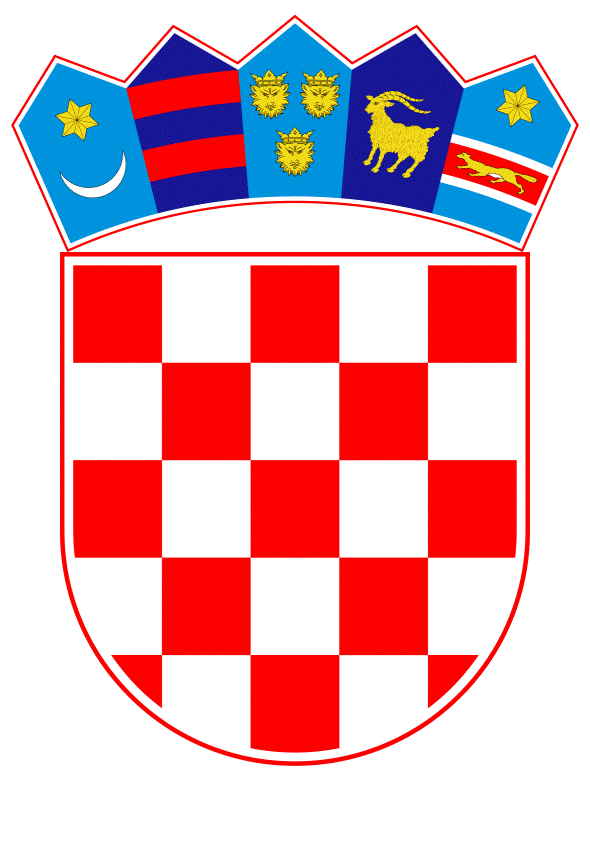 VLADA REPUBLIKE HRVATSKEZagreb 16. rujna 2021.______________________________________________________________________________________________________________________________________________________________________________________________________________________________Banski dvori | Trg Sv. Marka 2 | 10000 Zagreb | tel. 01 4569 222 | vlada.gov.hrMINISTARSTVO POLJOPRIVREDENACRTKONAČNI PRIJEDLOG ZAKONA O SJEMENU, SADNOM MATERIJALU I PRIZNAVANJU SORTI POLJOPRIVREDNOG BILJAZagreb, rujan 2021.KONAČNI PRIJEDLOG ZAKONA O SJEMENU, SADNOM MATERIJALU I PRIZNAVANJU SORTI POLJOPRIVREDNOG BILJAGLAVA I.UVODNE ODREDBEPredmet ZakonaČlanak 1.(1) Ovim se Zakonom uređuje proizvodnja, stavljanje na tržište i uvoz poljoprivrednoga reprodukcijskog materijala određenih skupina bilja, proizvodnja sjemena s poljoprivrednog gospodarstva, priznavanje sorti poljoprivrednog bilja, upis sorti poljoprivrednog bilja u sortne liste, održavanje sorti poljoprivrednog bilja, nadležnost pojedinih tijela u poslovima iz ovoga Zakona i propisa donesenih na temelju ovoga Zakona, inspekcijski nadzor kao i druga pitanja od značenja za provedbu jedinstvenog sustava poljoprivrednog sjemenarstva i rasadničarstva.(2) Na proizvodnju, stavljanje na tržište i uvoz genetski modificiranoga poljoprivrednoga reprodukcijskog materijala, primjenjuju se i odredbe propisa kojima se uređuje postupanje s genetski modificiranim organizmima.(3) Određene skupine bilja iz stavka 1. ovoga članka su: žitarice, krmno bilje, repe, povrtne vrste, krumpir, uljarice i predivo bilje, loze, voćne vrste i ukrasno bilje.(4) Odredbe ovoga Zakona ne primjenjuju se na:– poljoprivredni reprodukcijski materijal namijenjen izvozu u treće zemlje– poljoprivredni reprodukcijski materijal koji je proizveden u državi članici Europske unije i stavlja se na tržište Republike Hrvatske, a ne pripada skupinama bilja iz stavka 3. ovoga članka.(5) Čelnik tijela državne uprave nadležan za poslove poljoprivrede (u daljnjem tekstu: ministar) propisuje pravilnikom vrste bilja iz stavka 3. ovoga članka na koje se primjenjuju odredbe ovoga Zakona, uz prethodnu suglasnost čelnika tijela državne uprave nadležnog za poslove zaštite prirode.Veza s propisima Europske unijeČlanak 2.Ovim se Zakonom u pravni poredak Republike Hrvatske prenose slijedeće direktive Europske unije:- Direktiva Vijeća 66/401/EEZ od 14. lipnja 1966. o stavljanju na tržište sjemena krmnog bilja (SL L 125, 11.7.1966.)- Direktiva Vijeća 66/402/EEZ od 14. lipnja 1966. o stavljanju na tržište sjemena žitarica (SL L 125, 14.06.1966.)- Direktiva Vijeća 68/193/EEZ od 9. travnja 1968. o stavljanju na tržište materijala za vegetativno umnažanje vinove loze (SL L 93, 17.4.1968.)- Direktiva Vijeća 98/56/EZ od 20. srpnja 1998. o stavljanju poljoprivrednog reprodukcijskog materijala ukrasnog bilja na tržište (SL L 226, 13.8.1998.)- Direktiva Vijeća 2002/53/EZ o zajedničkom katalogu sorata poljoprivrednih biljnih vrsta(SL L 193, 20.7.2002.)- Direktiva Vijeća 2002/55/EZ od 13. lipnja 2002. o stavljanju na tržište sjemena povrća(SL L 193, 20.7.2002.)- Direktiva Vijeća 2002/56/EZ od 13. lipnja 2002. o stavljanju na tržište sjemenskog krumpira (SL L 193, 20.7.2002.)- Direktiva Vijeća 2002/57/EZ od 13. lipnja 2002. o stavljanju na tržište sjemena uljarica i predivog bilja (SL L 193, 20.7.2002)- Direktiva Vijeća 2008/72/EZ od 15. srpnja 2008. o stavljanju na tržište reprodukcijskog sadnog materijala povrća, osim sjemena (SL L 205, 1.8.2008.) - Direktiva Vijeća 2008/90/EZ od 29. rujna 2008.o stavljanju na tržište reprodukcijskog sadnog materijala i sadnica namijenjenih proizvodnji voća (SL L 267, 8.10.2008.)- Direktiva Vijeća 98/95/EZ od 14. prosinca 1998. o izmjeni direktiva 66/400/EEZ, 66/401/EEZ, 66/402/EEZ, 66/403/EEZ, 69/208/EEZ, 70/457/EEZ i 70/458/EEZ o stavljanju na tržište sjemena repa, sjemena krmnog bilja, sjemena žitarica, sjemenskog krumpira, sjemena uljarica i predivog bilja i sjemena povrća te o Zajedničkoj sortnoj listi poljoprivrednog bilja, u vezi s konsolidacijom unutarnjeg tržišta, genetski modificiranih biljnih vrsta i biljnih genetskih resursa (SL L 25, 1.2.1999.)- Provedbena direktiva Komisije 2014/98/EU od 15. listopada 2014. o provedbi Direktive Vijeća 2008/90/EZ u pogledu posebnih zahtjeva za rod i vrstu sadnica navedenih u njezinu Prilogu I., posebnih zahtjeva koje moraju ispuniti dobavljači i detaljnih pravila o službenim inspekcijskim pregledima (SL L 298, 16.10.2014.)- Direktiva Vijeća 2004/117/EZ od 22. prosinca 2004. o izmjeni Direktive 66/401/EEZ, Direktive 66/402/EEZ, Direktive 2002/54/EZ, Direktive 2002/55/EZ i Direktive 2002/57/EZ u pogledu ispitivanja koja se provode pod službenim nadzorom i jednakovrijednosti sjemena proizvedenog u trećim zemljama (SL L 14, 18.1.2005.)- Direktiva Vijeća 2002/11/EZ od 14. veljače 2002. o izmjeni Direktive 68/193/EEZ o stavljanju na tržište materijala za vegetativno umnažanje vinove loze i o stavljanju izvan snage Direktive 74/649/EEZ (SL L 53, 23.2.2002.).PojmovnikČlanak 3. U smislu ovoga Zakona pojedini pojmovi  imaju sljedeća značenja:1. poljoprivredni reprodukcijski materijal je sjeme i sadni materijal koji se koriste s ciljem proizvodnje poljoprivrednog bilja2. sjeme jesu generativni i vegetativni dijelovi poljoprivrednog bilja koji služe za umnažanje i proizvodnju poljoprivrednog bilja3. sjeme s poljoprivrednog gospodarstva je sjeme sorata poljoprivrednog bilja proizvedeno i namijenjeno za sjetvu isključivo na vlastitom poljoprivrednom gospodarstvu koje je zabranjeno stavljati na tržište 4. sadni materijal obuhvaća reprodukcijski sadni materijal, voćne sadnice, lozne cijepove, presadnice voća, presadnice povrća i reprodukcijski materijal ukrasnog bilja osim šumskoga sadnog materijala5. reprodukcijski sadni materijal je sjeme za proizvodnju podloga, dijelovi biljaka i biljni materijal koji je namijenjen za proizvodnju sadnica, presadnica i loznih cijepova6. sadnica je biljka nastala iz vegetativnih dijelova matične biljke, namijenjena sadnji ili presađivanju nakon stavljanja na tržište, izuzev izdanaka šljive i višnje7. presadnice povrća su cijele biljke i nacijepljeni dijelovi kod cijepljenih biljaka, namijenjene sadnji za proizvodnju povrća8. reprodukcijski materijal ukrasnog bilja je biljni materijal namijenjen za umnažanje, ili proizvodnju ukrasnog bilja namijenjenog daljnjem stavljanju na tržište9. sorta je skupina biljaka unutar najniže botaničke sistematske jedinice koja se odlikuje izražajnošću svojstava određenoga genotipa ili kombinacije genotipova, razlikovanjem od bilo koje druge skupine biljaka prema barem jednom od navedenih svojstava, te kao cjelina ostaje nepromijenjena nakon umnažanja10. genetski modificirana sorta je sorta nastala genetskom modifikacijom u skladu s odredbama propisa kojima se uređuje postupanje s genetski modificiranim organizmima 11. klon je potomstvo vegetativno umnožene pojedinačne biljke određene sorte nastalo klonskom selekcijom12. kategorija je određen stupanj kvalitete poljoprivrednoga reprodukcijskog materijala13. partija je određena količina ili broj jedinki poljoprivrednoga reprodukcijskog materijala koja se prepoznaje po ujednačenosti sastava i po podrijetlu14. sjemenska mješavina je mješavina sjemena različitih vrsta i sorti15. sitna pakiranja su pakiranja sjemena određenih vrsta bilja određene maksimalne težine16. oplemenjivač sorte (u daljnjem tekstu: oplemenjivač) je fizička ili pravna osoba koja je kroz oplemenjivački proces stvorila novu sortu17. oplemenjivačko pravo je pravo koje proizlazi iz zakona koji uređuje područje zaštite biljnih sorti 18. dobavljač je pravna osoba ili fizička osoba koja se bavi jednom od sljedećih djelatnosti: održavanje, proizvodnja, dorada, stavljanje na tržište i uvoz poljoprivrednoga reprodukcijskog materijala19. održivač sorte je pravna ili fizička osoba koja održava sortu20. održavanje sorte je sustavni postupak u skladu s prihvaćenom praksom za održavanje ujednačenosti i postojanosti sorte21. uzorkivač sjemena je fizička osoba ovlaštena za uzorkovanje sjemena22. ovlašteni laboratorij za kontrolu kvalitete poljoprivrednog reprodukcijskog materijala (u daljnjem tekstu: laboratorij) je pravna osoba ili organizacijska jedinica (cjelina) unutar pravne osobe koja je ovlaštena od strane ministarstva nadležnog za poljoprivredu (u daljnjem tekstu: Ministarstvo) za obavljanje poslova analize kvalitete poljoprivrednog reprodukcijskog materijala i izdavanje Izvješća o kvaliteti sjemena poljoprivrednog bilja (u daljnjem tekstu: Izvješće o kvaliteti sjemena)23. referentni laboratorij za kontrolu kvalitete poljoprivrednog reprodukcijskog materijala (u daljnjem tekstu: referentni laboratorij) je pravna osoba ili organizacijska jedinica (cjelina) unutar pravne osobe koja je ovlaštena od strane Ministarstva kao referentna organizacija ili jedinica za kontrolu kvalitete poljoprivrednog reprodukcijskog materijala, za provedbu obuke i nadzora rada uzorkivača, za provedbu obuke analitičara i nadzora rada laboratorija, te drugih zadaća propisanih za referentni laboratorij24. stavljanje na tržište je prodaja, držanje s ciljem prodaje, ponuda za prodaju i svako raspolaganje, opskrba ili prijenos poljoprivrednog reprodukcijskog materijala na treće osobe s ciljem komercijalnog korištenja uz naknadu ili bez nje osim isporuke nadležnim tijelima za ispitivanje i kontrolu te dobavljačima na doradu, ako dobavljači koji dorađuju poljoprivredni reprodukcijski materijal ne steknu pravo vlasništva nad isporučenim materijalom25. stavljanje na tržište ne predstavlja trgovina koja je namijenjena komercijalnom iskorištavanju sorte, poput isporuke nadležnim tijelima za ispitivanje, isporuka sjemena davateljima usluge dorade uz uvjet da davatelj ne stječe pravno vlasništva, kao ni isporuka sjemena davateljima usluga pod određenim uvjetima za proizvodnju određenih poljoprivrednih sirovina namijenjenih industriji ili umnažanje sjemena u tu svrhu ako davatelj usluga ne stječe pravo vlasništva26. uvoz je svako unošenje poljoprivrednog reprodukcijskog materijala na carinsko područje Europske unije iz trećih zemalja27. unos je premještanje poljoprivrednog reprodukcijskog materijala iz zemalja članica Europske unije 28. certifikacija je postupak potvrđivanja poljoprivrednoga reprodukcijskog materijala kroz provođenje službenog nadzora i izdavanje certifikata o sjemenu, odnosno certifikata o sadnom materijalu29. banka biljnih gena je mjesto čuvanja, opisivanja, sakupljanja, uporabe i održavanja biljnih genetskih izvora za hranu i poljoprivredu30. biljni genetski izvor je svaki biljni ili genetski materijal koji ima aktualnu ili potencijalnu vrijednost za hranu ili drugu uporabu u poljoprivredi31. treće zemlje su sve zemlje koje nisu članice Europske unije32. postupak utvrđivanja različitosti, ujednačenosti i postojanosti novih biljnih sorti (u daljnjem tekstu: DUS) je postupak u svrhu stjecanja oplemenjivačkog prava i priznavanja sorti poljoprivrednog bilja 33. službeni nadzor je postupak kontrole poljoprivrednoga reprodukcijskog materijala koji provodi Hrvatska agencija za poljoprivredu i hranu (u daljnjem tekstu: Agencija) 34. post kontrola je skup postupaka i tehnika koje omogućavaju kontrolu kvalitete poljoprivrednog reprodukcijskog materijala35. Zajednički katalog sorata Europske unije je Zajednički katalog sorata poljoprivrednih biljnih vrsta i Zajednički katalog sorata povrtnih vrsta koji se objavljuje u Službenom listu Europske unije36. neprofesionalni krajnji korisnik je fizička osoba koja nije profesionalno uključena u proizvodnju ili prodaju poljoprivrednog reprodukcijskog materijala37. Lista sorata Organizacije za ekonomsku/gospodarsku suradnju i razvoj (u daljnjem tekstu: OECD lista sorata) je službeni popis sorti prihvaćen za certificiranje na temelju obavijesti dobivenih od Nacionalnih imenovanih tijela u skladu s pravilima OECD sheme za sjeme38. službene mjere su one mjere koje poduzimaju nadležna tijela iz članka 4. ovoga Zakona39. nadležno službeno tijelo su tijela iz članka 4. ovoga Zakona40. ekološki heterogeni poljoprivredni reprodukcijski materijal je poljoprivredni reprodukcijski materijal kako je definiran člankom 3. stavcima 17. i 18. Uredbe (EU) 2018/848 Europskog parlamenta i Vijeća od 30. svibnja 2018. godine o ekološkoj proizvodnju i označavanju ekoloških proizvoda te stavljanju izvan snage Uredbe Vijeća (EZ) br. 834/2007 ( u daljnjem tekstu: Uredba 2018/848)41. ekološka sorta je sorta kako je definirana člankom 3. stavkom 19. Uredbe 2018/84842. službena izjava je svaki akt koje donosi nadležno tijelo iz članka 4. ovoga Zakona.GLAVA II.NADLEŽNA I SAVJETODAVNA TIJELANadležna tijelaČlanak 4.Nadležna tijela za provedbu odredbi ovoga Zakona i propisa donesenih na temelju ovoga Zakona su Ministarstvo, Agencija i tijelo državne uprave nadležno za poljoprivrednu i fitosanitarnu inspekciju (u daljnjem tekstu: Državni inspektorat).MinistarstvoČlanak 5.Za provedbu ovoga Zakona Ministarstvo obavlja sljedeće poslove i zadaće:– priprema nacrte propisa iz područja sjemenarstva i rasadničarstva– uspostavlja i vodi Upisnik ovlaštenih i referentnih laboratorija za kontrolu kvalitete poljoprivrednog reprodukcijskog materijala (u daljnjem tekstu: Upisnik laboratorija)– surađuje s drugim službama, državnim tijelima i organizacijama iz područja sjemenarstva i rasadničarstva u zemlji i inozemstvu– obavlja poslove koji se odnose na sudjelovanje Republike Hrvatske u međunarodnim tijelima i organizacijama iz područja sjemenarstva i rasadničarstva– predlaže Vladi Republike Hrvatske programe i strategije nužne za unapređenje sjemenarstva i rasadničarstva– osigurava potrebnu pomoć stručnjacima Europske komisije i drugih država članica Europske unije koji obavljaju provjeru osigurava li se jedinstvena primjena proizvodnje i stavljanja na tržište poljoprivrednog reprodukcijskog materijala – u okviru svoje nadležnosti donosi rješenja i – rješava žalbe izjavljene protiv rješenja Agencije.AgencijaČlanak 6.(1) Za provedbu ovoga Zakona Agencija obavlja sljedeće poslove:– priznavanje sorti– certifikaciju sjemena i sadnog materijala kroz postupak službenog nadzora nad proizvodnjom, doradom, pakiranjem, plombiranjem i označavanjem sjemena i sadnog materijala– ispitivanje kvalitete poljoprivrednog reprodukcijskog materijala– nadzor nad radom dobavljača iz članka 3. točke 18. ovoga Zakona– provjerava vođenje evidencije za provedbu dorade na poljoprivrednom gospodarstvu iz članka 17. stavka 2. ovoga Zakona – post kontrolu poljoprivrednog reprodukcijskog materijala – uspostavlja i vodi upisnike iz članka 10. ovoga Zakona – odobrava dobavljaču obavljanje nadzora – očuvanje biljnih genetskih izvora poljoprivrednog bilja– upis i vođenje sortnih lista– obuku analitičara i nadzor nad radom laboratorija za kontrolu kvalitete poljoprivrednog reprodukcijskog materijala– obuku uzorkivača i nadzor nad radom uzorkivača sjemena– provjerava ispunjavanje uvjeta za istovjetnost proizvodnje poljoprivrednog reprodukcijskog materijala.(2) Agencija poslove upisa i vođenja upisnika iz stavka 1. podstavka 7. ovoga članka obavlja kao javnu ovlast. (3) Radi praćenja učinkovitosti i stanja u sjemenarstvu i rasadničarstvu, Agencija je dužna nakon završetka vegetacijske sezone pojedinih skupina bilja dostavljati Ministarstvu izvješća o obavljanju svih poslova iz svoje nadležnosti.Savjetodavna tijelaČlanak 7.(1) Za praćenje poljoprivrednog sjemenarstva, rasadničarstva i priznavanja sorti, za davanje službenih mišljenja i prijedloga u području koje se uređuje ovim Zakonom, ministar odlukom osniva:1. Povjerenstvo za priznavanje sorti krmnog bilja, žitarica, repa, povrća, krumpira, uljarica i predivog bilja2. Povjerenstvo za priznavanje sorti voćnih vrsta i vinove loze3. Povjerenstvo za biljne genetske izvore.(2) Povjerenstva iz stavka 1. ovoga članka donose poslovnik o radu.Stručni programiČlanak 8.(1) Ministarstvo priprema stručne programe radi unaprjeđenja sektora sjemenarstva i rasadničarstva.(2) Programe iz stavka 1. ovoga članka odlukom donosi Vlada Republike Hrvatske.(3) Programi iz stavka 1. ovoga članka moraju sadržavati ciljeve, mjere, korisnike i razdoblje provedbe, a financiraju se sredstvima državnog proračuna Republike Hrvatske. (4) Programi iz stavka 1. ovoga članka moraju biti u skladu s ovim Zakonom i propisima Europske unije o proglašenju određenih kategorija potpora u sektoru poljoprivrede i šumarstva te u ruralnim područjima spojivima s unutarnjim tržištem u primjeni Ugovora o funkcioniranju Europske unije.(5) Provoditelj programa s Ministarstvom sklapa ugovor o pravima i obvezama u provedbi programa iz stavka 1. ovoga članka.(6) Provedbu programa iz stavka 1. ovoga članka propisuje ministar pravilnikom. GLAVA III.BILJNI GENETSKI IZVORINacionalni program očuvanja i održive uporabe biljnih genetskih izvoraČlanak 9.(1) Aktivnosti vezane uz biljne genetske izvore koje imaju stvarnu ili potencijalnu vrijednost za hranu ili poljoprivredu kao i sudionici koji provode ove aktivnosti određene su Nacionalnim programom očuvanja i održive uporabe biljnih genetskih izvora za hranu i poljoprivredu (u daljnjem tekstu: Nacionalni program).(2) Nacionalni program iz stavka 1. ovoga članka odlukom donosi Vlada Republike Hrvatske.(3) Nacionalni program iz stavka 1. ovoga članka financira se sredstvima iz državnog proračuna Republike Hrvatske i Europskog poljoprivrednog fonda za ruralni razvoj.(4) Financijska sredstva iz stavka 3. ovoga članka doznačuju se korisnicima koji sudjeluju u provođenju aktivnosti Nacionalnog programa, a u skladu sa Godišnjim planom aktivnosti i odluci ministra o raspodijeli sredstava iz državnog proračuna Republike Hrvatske za svaku godinu Nacionalnog programa. (5) Način provedbe ekozemljopisnog pregleda i prikupljanja, održavanja i regeneracije, opisa i procjene svojstava, dokumentiranja kao i održive uporabe biljnih genetskih izvora za hranu i poljoprivredu te način provedbe Nacionalnog programa propisuje ministar pravilnikom.GLAVA IV.UPISNICI DOBAVLJAČA, LABORATORIJA I UZORKIVAČA POLJOPRIVREDNOG REPRODUKCIJSKOG MATERIJALAUpisnici dobavljača i uzorkivača poljoprivrednog reprodukcijskog materijalaČlanak 10.(1) Agencija vodi sljedeće upisnike:1. Upisnik dobavljača poljoprivrednoga sjemena (u daljnjem tekstu: Upisnik dobavljača sjemena)2. Upisnik dobavljača poljoprivrednoga sadnog materijala (u daljnjem tekstu: Upisnik dobavljača sadnog materijala)3. Upisnik uzorkivača poljoprivrednoga sjemena (u daljnjem tekstu: Upisnik uzorkivača).(2) Upis u upisnike iz stavka 1. točaka 1. i 2. ovoga članka obavezan je za pravne i fizičke osobe koje se na području Republike Hrvatske bave barem jednom od sljedećih djelatnosti: proizvodnjom poljoprivrednog reprodukcijskog materijala, doradom sjemena, uvozom poljoprivrednog reprodukcijskog materijala i održavanjem sorti.(3) Upis u upisnik iz stavka 1. točke 3. ovoga članka obvezan je za fizičke osobe koje na području Republike Hrvatske obavljaju uzorkovanje poljoprivrednog sjemena.(4) U upisnike iz stavka 1. ovoga članka ne upisuju se dobavljači sjemena i sadnog materijala koji se bave isključivo stavljanjem na tržište sjemena i sadnog materijala na način da ga samo distribuiraju i prodaju u originalnom pakiranju, te proizvođači sadnog materijala koji ga proizvode i stavljaju na tržište u skladu s člankom 46. ovoga Zakona.(5) Sadržaj i način vođenja upisnika iz stavka 1. ovoga članka i potrebne obrasce za upis propisuje ministar pravilnikom.Upis u upisnike dobavljača i uzorkivača poljoprivrednog reprodukcijskog materijalaČlanak 11.(1) Agencija u okviru svoje nadležnosti donosi rješenja o upisu u upisnike iz članka 10. stavka 1. ovoga Zakona na zahtjev pravnih i fizičkih osoba, ako udovoljavaju uvjetima propisanim ovim Zakonom i propisima donesenim na temelju ovoga Zakona.(2) Agencija će rješenjem odbiti upis u upisnike iz članka 10. stavka 1. ovoga Zakona ako pravna ili fizička osoba ne ispunjava uvjete za upis u upisnike.(3) Agencija će rješenjem brisati pravnu i fizičku osobu upisanu u upisnike iz članka 10. stavka 1. ovoga Zakona ako:– pravna ili fizička osoba podnese zahtjev za brisanje iz upisnika – se utvrdi da pravna ili fizička osoba prestaje udovoljavati uvjetima propisanim ovim Zakonom i propisima donesenim na temelju ovoga Zakona, ili– se utvrdi da pravna ili fizička osoba obavlja poslove za koje je upisana, a koji nisu u skladu sa ovim Zakonom i propisima donesenim na temelju ovoga Zakona.(4) Protiv rješenja Agencije može se izjaviti žalba Ministarstvu.Uvjeti za upis u upisnike dobavljača i uzorkivača poljoprivrednog reprodukcijskog materijalaČlanak 12.(1) U upisnike dobavljača poljoprivrednog reprodukcijskog materijala upisuje se pravna ili fizička osoba koja ispunjava sljedeće uvjete:1. za registraciju održavanja sorti poljoprivrednog reprodukcijskog materijala:a) da ima stručnu osobu koja je u radnom odnosu kod dobavljača na neodređeno vrijeme, koja je inženjer ili diplomirani inženjer agronomije/poljoprivrede odnosno prvostupnik agronomije/poljoprivrede ili magistar agronomske/poljoprivredne struke i ima dvogodišnje radno iskustvo u oplemenjivanju ili održavanju sortib) pravne i fizičke osobe koje održavaju sorte koje su upisane na drugim Sortnim listama iz članka 53. stavka 6. ovoga Zakona izuzimaju se od primjene podtočke a) ove točke 2. za registraciju proizvodnje poljoprivrednog reprodukcijskog materijala:a) da ima stručnu osobu koja je u radnom odnosu kod dobavljača ili obavlja obveze stručne osobe na temelju ugovora o djelu s dobavljačem, koja je inženjer ili diplomirani inženjer agronomije/poljoprivrede odnosno prvostupnik agronomije/poljoprivrede ili magistar agronomske/poljoprivredne struke ili poljoprivredni tehničar sa završenim IV. stupnjem obrazovanja poljoprivredne struke i ima dvogodišnje radno iskustvo u proizvodnji poljoprivrednog reprodukcijskog materijalab) iznimno od podtočke a) ove točke, za proizvodnju poljoprivrednog reprodukcijskog materijala ukrasnog bilja i poljoprivrednog sadnog materijala povrća za stručnu osobu prihvatit će se nadzornik koji ima odobrenje za obavljanje nadzora pod stručnom kontrolom izdano od Agencijec) pravne i fizičke osobe koje obavljaju djelatnost proizvodnje poljoprivrednog reprodukcijskog materijala ukrasnog bilja na način da ga stavljaju na tržište kao konačni proizvod izuzimaju se od primjene podtočke a) ove točke d) pravne i fizičke osobe koje obavljaju poslove proizvodnje sjemena povrća kategorije standard i proizvodnje sjemena sorata koje se nalaze na drugim sortnim listama iz članka 53. stavka 6. ovoga zakona izuzimaju se od primjene podtočke a) ove točke3. za registraciju uvoza poljoprivrednog reprodukcijskog materijala:a) da ima stručnu osobu koja je u radnom odnosu kod dobavljača na neodređeno ili određeno vrijeme, koja je diplomirani inženjer agronomije/poljoprivrede ili magistar agronomske/poljoprivredne strukeb) pravne i fizičke osobe koje obavljaju djelatnost uvoza poljoprivrednog reprodukcijskog materijala ukrasnog bilja na način da ga stavljaju na tržište kao konačni proizvod izuzimaju se od primjene podtočke a) ove točke4. za registraciju dorade sjemena:a) da ima stručnu osobu koja je u radnom odnosu kod dobavljača na neodređeno vrijeme, koja je inženjer ili diplomirani inženjer agronomije/poljoprivrede odnosno prvostupnik agronomije/poljoprivrede ili magistar agronomske/poljoprivredne struke i ima dvogodišnje radno iskustvo u doradi sjemenab) da posjeduje opremu za čišćenje, sortiranje, tretiranje i pakiranje sjemena, ovisno o vrstama za koje se upisujec) da je vlasnik laboratorija za kontrolu kvalitete sjemena ili ima ugovor s laboratorijem za kontrolu kvalitete sjemena5. za registraciju dorade isključivo za vlastite potrebe iz članka 17. stavka 2. ovoga Zakona:a) da posjeduje opremu za čišćenje, sortiranje i/ili tretiranje.(2) U Upisnik uzorkivača:a) upisuje se fizička osoba koja je inženjer ili diplomirani inženjer agronomije/poljoprivrede, odnosno prvostupnik agronomije/poljoprivrede ili magistar agronomske/poljoprivredne struke ili poljoprivredni tehničar sa završenim IV. stupnjem obrazovanja poljoprivrednog struke, je završila obuku za uzorkivača sjemena pri Agenciji i ima dvogodišnje radno iskustvo u proizvodnji sjemenab) da je dostavila pisanu izjavu da će uzorkovanje sjemena vršiti prema pravilima struke i na način s kojim je upoznat tijekom obuke.Upisnik ovlaštenih i referentnih laboratorija za kontrolu kvalitete poljoprivrednog reprodukcijskog materijalaČlanak 13.(1) Laboratorij i referentni laboratorij ovlašćuje Ministarstvo ako ispunjavaju uvjete iz stavka 2. i 3.. ovoga članka. (2) Laboratorij mora ispunjavati sljedeće uvjete:a) ima stručnu osobu u stalnom radnom odnosu s punim radnim vremenom, a koja je inženjer ili diplomirani inženjer agronomije/poljoprivrede odnosno prvostupnik agronomije/poljoprivrede ili magistar agronomske/poljoprivredne struke, ima dvogodišnje radno iskustvo u kontroli kvalitete poljoprivrednog reprodukcijskog materijala i završila je obuku pri Agencijib) ima odgovarajući prostor za obavljanje laboratorijskih analiza (analiza vlage, čistoće, klijavosti i zdravstvenog stanja poljoprivrednog reprodukcijskog materijala vrsta za koje se traži upis u Upisnik laboratorija i prostor za čuvanje uzoraka nakon završetka analizac) ima odgovarajuću opremu (vaga, laboratorijski mlin, sušnica, klijalište ili klima komora, lupa, stereomikroskop, mikroskop, komora za naklijavanje s NUV svjetlom zamrzivač do 25° C, centrifugu i treskalicu)d) dostavi opis postupka ispitivanja kvalitete reprodukcijskog materijala za vrste za koje se upisuje u Upisnik laboratorija te da u skladu s opisanim postupcima ima definirane kritične točke u postupku proizvodnje u kojima će obavljati provjere i vršiti evidentiranje stanja i aktivnostie) uspješno sudjeluje u među laboratorijskim usporednim ispitivanjima ili provjerama kvalitete rada.f) da bi obavljao poslove analize uzoraka u provedbi inspekcijskog nadzora mora biti akreditiran sukladno normi HRN EN ISO/IEC 17025 od strane nacionalnog akreditacijskog tijela(3) Referentni laboratorij mora, osim uvjeta iz stavka 2. ovoga članka, ispunjavati i sljedeće uvjete: a) biti akreditiran sukladno normi HRN EN ISO/IEC 17025 od strane nacionalnog akreditacijskog tijelab) organizirati međulaboratorijska usporedna ispitivanja s laboratorijima upisanim u Upisnik ovlaštenih i referentnih laboratorija za kontrolu kvalitete poljoprivrednog reprodukcijskog materijala i osiguravati potrebne daljnje aktivnosti poslije takvih usporedbic) provoditi obuke novih analitičarad) provoditi obuke novih uzorkivačae) provoditi radionice iz područja ispitivanja kvalitete sjemenaf) obavljati druge stručne poslove kontrole kvalitete poljoprivrednog reprodukcijskog materijala za potrebe Ministarstva. (4) Iznimno od odredbe stavka 1. ovoga članka, ako se radi o dokazivanju parametara za koje ne postoji laboratorij i referentni laboratorij upisan u Upisnik ovlaštenih i referentnih laboratorija za kontrolu kvalitete poljoprivrednog reprodukcijskog materijala, uzorak će biti poslan u laboratorij koji je osposobljen provesti analizu pod uvjetom da nadležnom tijelu može dokazati sposobnost za pouzdanu provedbu analize.(5) Zahtjev za ovlaštenje laboratorija i referentnih laboratorija uz koji se prilažu dokazi o ispunjavanju uvjeta iz stavka 2. i/ili 3. ovoga članka podnosi se Ministarstvu. (6) Ministarstvo donosi rješenje o ovlaštenju laboratorija i referentnih laboratorija na temelju zahtjeva iz stavka 5. ovoga članka.(7) Ministarstvo će rješenjem odbiti zahtjev za ovlaštenje laboratorija i referentnih laboratorija ako laboratorij ne ispunjava uvjete za ovlaštenje.(8) Ministarstvo vodi Upisnik ovlaštenih i referentnih laboratorija za kontrolu kvalitete poljoprivrednog reprodukcijskog materijala i objavljuje ga na mrežnim stranicama Ministarstva. (9) Ministarstvo će rješenjem ukinuti ovlaštenje i brisati iz Upisnika ovlaštenih i referentnih laboratorija za kontrolu kvalitete poljoprivrednog reprodukcijskog materijala laboratorij ako ne udovoljava ili je prestao udovoljavati uvjetima propisanim ovim Zakonom ili propisima donesenim na temelju njega.(10) Protiv rješenja iz stavaka 6., 7. i 9. ovoga članka ne može se izjaviti žalba, ali se može pokrenuti upravni spor.(11) Obrazac zahtjeva iz stavka 5. ovoga članka te sadržaj i način vođenja upisnika iz stavka 8. ovoga članka propisuje ministar pravilnikom.GLAVA V.POGLAVLJE I.SJEMESjeme i njegove kategorijeČlanak 14.(1) Sjeme koje se proizvodi i stavlja na tržište može biti sljedećih kategorija: oplemenjivačevo sjeme, predosnovno sjeme, osnovno sjeme, certificirano sjeme, certificirano sjeme prve i druge generacije, standardno sjeme i komercijalno sjeme.(2) Kategorije za pojedine biljne vrste i uvjete kojima moraju udovoljiti pojedine kategorije sjemena da bi bile potvrđene u službenom nadzoru propisuje ministar pravilnikom.Proizvodnja sjemenaČlanak 15.(1) Sjeme mogu proizvoditi pravne i fizičke osobe koje su upisane i registrirane za proizvodnju sjemena u Upisniku dobavljača sjemena.(2) Iznimno od odredbe stavka 1. ovoga članka dobavljaču, koji je registriran u državi članici Europske unije priznaje se da je upisan u Upisnik dobavljača sjemena. (3) Dobavljač sjemena registriran za proizvodnju sjemena može proizvoditi sjeme i prijaviti proizvodnju sjemena za službeni nadzor ako je sorta upisana u Sortnu listu Republike Hrvatske, Zajednički katalog sorata Europske Unije ili na OECD listu sorata. (4) Proizvodnja sjemena genetski modificiranih sorata podliježe odredbama posebnih propisa kojima se uređuje postupanje s genetski modificiranim organizmima. (5) Proizvodnja sjemena iz ekološkog heterogenog materijala podliježe odredbama članka 13. stavka 1. Uredbe 2018/848.(6) Način proizvodnje sjemena iz ekološkog heterogenog materijala propisuje ministar pravilnikom.Proizvodnja sjemena za naručitelja iz trećih zemalja Članak 16.(1) Dobavljač registriran za proizvodnju sjemena može za naručitelja iz treće zemlje od uvezenog sjemena proizvoditi u Republici Hrvatskoj sjeme iako sorta nije na Sortnoj listi Republike Hrvatske ili na Zajedničkom katalogu sorata Europske unije, osim genetski modificiranih sorti.(2) Sjeme iz stavka 1. ovoga članka može se umnažati na temelju ugovora s inozemnim naručiteljem, prema kojem inozemni naručitelj preuzima cjelokupnu količinu proizvedenog naturalnog ili dorađenog sjemena.(3) Na zahtjev dobavljača Agencija može provesti službeni nadzor i izdati OECD certifikat za međunarodni promet.(4) Sjeme iz stavka 1. ovoga članka nije dopušteno stavljati na tržište.(5) Dobavljač sjemena dužan je o proizvodnji iz stavka 1. ovoga članka izvijestiti nadležnu inspekciju.Proizvodnja sjemena namijenjena za vlastitu uporabuČlanak 17.(1) Poljoprivredni proizvođači upisani u Upisnik poljoprivrednika mogu osim kategorija navedenih u članku 14. ovoga Zakona proizvoditi za svoje potrebe na vlastitom gospodarstvu sjeme s poljoprivrednog gospodarstva.(2) Sjeme s poljoprivrednog gospodarstva biljnih vrsta iz skupina strnih žitarica i uljarica i predivog bilja, a koristi se za sjetvu mora biti dorađeno u skladu s člankom 18. ovoga Zakona.(3) Odredbe stavka 2. ovoga članka ne odnose se na:- poljoprivredne biljne vrste upisane u Sortnu listu Republike Hrvatske kao „čuvane sorte“ ili „sorte razvijene za uzgoj pri određenim uvjetima“- sorte upisane na drugim sortnim listama iz članka 53. stavka 6. ovoga Zakona- poljoprivredne proizvođače upisane u Upisnik subjekata u ekološkoj poljoprivredi- lokalne populacije i sorte koje nisu upisane na sortnim listama i nisu zaštićene oplemenjivačkim pravima- poljoprivredne proizvođače čija ukupna proizvodna površina određenih skupina bilja iz stavka 2. ovoga članka nije veća od 7 ha.Dorada sjemenaČlanak 18.(1) Dorada sjemena je sušenje, čišćenje, kalibriranje, piliranje, tretiranje sredstvima za zaštitu bilja, pakiranje, plombiranje i označavanje.(2) Iznimno od odredbe stavka 1. ovoga članka dorada sjemena s poljoprivrednog gospodarstva ne uključuje pakiranje, plombiranje i označavanje(3) Sjeme može dorađivati pravna i fizička osoba koja je upisana i registrirana za doradu u Upisniku dobavljača sjemena.(4) Dobavljač sjemena registriran za doradu smije dorađivati naturalno sjeme ako je za to sjeme izdan zapisnik o službenom nadzoru, uvjerenje o priznavanju usjeva ili dokument o porijeklu sjemena s poljoprivrednog gospodarstva.(5) Dobavljač sjemena registriran za doradu mora voditi evidenciju o masi preuzetoga naturalnog i dorađenog sjemena.(6) Dobavljač registriran za doradu sjemena može u postupku dorade pripremati mješavine sjemena različitih vrsta i sorti u različitim omjerima.(7) Nakon dorade dorađivač izdaje potvrdu o dorađenoj masi sjemena.(8) Uvjete pripremanja mješavine sjemena i postupak službenog nadzora prilikom pripremanja mješavine sjemena, sadržaj, oblik i način vođenja evidencije o porijeklu sjemena s poljoprivrednog gospodarstva, iz stavka 4. ovoga članka, te sadržaj i oblik potvrde iz stavka 7. ovoga članka propisuje ministar pravilnikom.Dorada naturalnog sjemenaČlanak 19.(1) Tijekom žetve, odnosno berbe, prijevoza, skladištenja, te svih faza dorade naturalno sjeme mora biti odvojeno, označeno i pod nadzorom uz iznimku sjemena s poljoprivrednog gospodarstva.(2) Iznimno od odredbi članka 21. i članka 23. stavka 1. ovoga Zakona, a u slučaju stavljanja na tržište naturalnog sjemena, Agencija može za to sjeme izdati certifikat o sjemenu koje nije konačno certificirano pod uvjetom da je za sjeme izdano uvjerenje iz članka 27. stavka 2. ovoga Zakona. (3) Uvjete službenog nadzora i način postupanja sa sjemenom u fazama iz stavka 1. ovoga članka, te način pakiranja i označavanja sjemena iz stavka 2. ovoga članka propisuje ministar pravilnikom.Kvaliteta sjemenaČlanak 20.(1) Kvaliteta sjemena jest čistoća, klijavost, vlaga, zdravstveno stanje te čistoća vrste i sorte.(2) Sjeme koje se stavlja na tržište mora udovoljavati minimalnim zahtjevima kvalitete iz stavka 1. ovoga članka.(3) Prije stavljanja na tržište za svaku partiju sjemena mora se utvrditi kvaliteta sjemena koja se utvrđuje na uzorku sjemena koji uzima uzorkivač sjemena upisan u Upisnik uzorkivača.(4) Kvalitetu sjemena utvrđuje laboratorij upisan u Upisnik laboratorija i izdaje izvješće o kvaliteti sjemena.(5) Ako se u postupku nadzora rada uzorkivača utvrdi da ne udovoljava uvjetima propisanim ovim Zakonom i propisima donesenim na temelju njega, Agencija će odrediti mjere i rok za ispravljanje utvrđenih nepravilnosti, te u slučaju neispravljanja ili ponavljanja nepravilnosti, rješenjem će se brisati uzorkivača iz pripadajućeg upisnika.(6) Protiv rješenja iz stavka 5. ovoga članka može se izjaviti žalba Ministarstvu. (7) Za kvalitetu sjemena odgovoran je dobavljač sjemena koji ga stavlja na tržište Republike Hrvatske, te pravne i fizičke osobe koje se bave trgovinom sjemena, kada sjeme drže u uvjetima koji ne osiguravaju održavanje njegove kvalitete.(8) Minimalne zahtjeve o kvaliteti sjemena, stručno osposobljavanje uzorkivača iz stavka 3. ovoga članka, metode uzorkovanja i ispitivanja kvalitete sjemena, nadzor rada uzorkivača i nadzor rada laboratorija iz stavka 4. ovoga članka propisuje ministar pravilnikom.Pakiranje, plombiranje i označavanje sjemenaČlanak 21.(1) Sjeme se stavlja na tržište u ujednačenim partijama, originalno pakirano i označeno certifikatom o sjemenu na pakiranju u boji propisanoj za pojedinu kategoriju sjemena, s time da je osigurana nepovredivost pakiranja.(2) Iznimno od odredbe stavka 1. ovoga članka pojedine kategorije određenih vrsta sjemena mogu se staviti na tržište označene samo certifikatom proizvođača.(3) Sjeme koje se stavlja na tržište mora uz certifikat o sjemenu na pakiranju pratiti i certifikat o sjemenu uz otpremnicu u boji propisanoj za pojedinu kategoriju sjemena osim ako nije drugačije propisano. (4) Uz certifikat o sjemenu na pakiranju, pakiranje sjemena može biti dodatno označeno i proizvođačkom informacijom.(5) Ako se osiguraju sve potrebne mjere u pogledu potvrđivanja identiteta sjemena u vrijeme kada se razdjeljuje partija, može se odobriti da se određene kategorije sjemena stavljaju na tržište kao sitno pakiranje, koje je originalno pakirano i plombirano pod službenim nadzorom. (6) U slučaju stavljanja na tržište sjemena pakiranog u sitna pakiranja, moguća su odstupanja od odredbi u pogledu pakiranja, plombiranja i označavanja iz stavaka 1. i 2. ovoga članka.(7) U slučaju sjemena genetski modificirane sorte na certifikatima o sjemenu te na svim ostalim dokumentima, mora se jasno i uočljivo navesti da je sjeme genetski modificirano.(8) Ako je sjeme tretirano sredstvima za zaštitu bilja, informacija o tome mora biti navedena u certifikatima o sjemenu, ne dovodeći u pitanje posebne propise koji uređuju ovo područje. (9) Način pakiranja, plombiranja i označavanja za pojedine biljne vrste i kategorije sjemena, obrazac, boju i izgled certifikata, izgled certifikata proizvođača propisuje ministar pravilnikom.Ponovno pakiranjeČlanak 22.(1) Originalna pakiranja sjemena mogu se u okviru službenog nadzora ponovno pakirati, plombirati i označiti jednom ili više puta.(2) Nakon ponovnog pakiranja i plombiranja izdaju se novi certifikati o sjemenu na kojima se mora navesti da je sjeme ponovno plombirano, datum ponovnog plombiranja i naziv nadležnog tijela. (3) Postupak ponovnog plombiranja, pakiranja i označavanja sjemena propisuje ministar pravilnikom.Izdavanje certifikata o sjemenuČlanak 23.(1) Agencija izdaje Certifikat o sjemenu na pakiranju i Certifikat o sjemenu uz otpremnicu (u daljnjem tekstu: certifikati o sjemenu), ako se iz nalaza službenog nadzora te izvješća o kvaliteti sjemena utvrdi da proizvedeno sjeme udovoljava uvjetima ovoga Zakona i propisa donesenih na temelju ovoga Zakona.(2) Iznimno od odredbe stavka 1. ovoga članka, za određene biljne vrste i kategorije sjemena dobavljač registriran za proizvodnju i/ili doradu može sam izdati certifikate o sjemenu.(3) Na zahtjev dobavljača sjemena koji je upisan u Upisnik dobavljača sjemena i registriran za proizvodnju i/ili doradu Agencija izdaje certifikate o sjemenu.(4) Agencija i dobavljač iz stavka 3. ovoga članka vode evidenciju o izdanim certifikatima o sjemenu, odnosno evidenciju o sjemenu za koje se podnosi zahtjev za izdavanje certifikata o sjemenu.(5) Dobavljač mora Agenciji i poljoprivrednoj inspekciji omogućiti provjeru pravilnog korištenja izdanih certifikata o sjemenu.(6) Obrazac zahtjeva za izdavanje certifikata o sjemenu iz stavka 3. ovoga članka, potrebnu dokumentaciju, sadržaj, oblik i način vođenja evidencije iz stavka 4. ovoga članka, način provjere iz stavka 5. ovoga članka i postupak izdavanja certifikata o sjemenu, propisuje ministar pravilnikom.Dodatno označavanje sjemenaČlanak 24.(1) Za određene biljne vrste i kategorije sjemena za koje se obavlja službeni nadzor, dobavljač je obvezan čuvati uzorke sjemena i voditi evidenciju za svaku partiju sjemena koju stavlja na tržište.(2) Iznimno od odredbe članka 28. stavka 1. ovoga Zakona, Agencija može izdati certifikate o sjemenu i sjeme se može staviti na tržište u slučaju:– kada sjeme odstupa od propisanih minimalnih zahtjeva o klijavosti iz članka 20. stavka 8. ovoga Zakona ili– kada certifikacija nije provedena s obzirom da sjeme nema konačnu analizu klijavosti laboratorija, ali je izdano privremeno analitičko izvješće i dobavljač sjemena jamči klijavost navedenu u privremenom izvješću. (3) Iznimke iz stavka 2. ovoga članka ne primjenjuju se na uvezeno sjeme.(4) Biljne vrste i kategorije sjemena na koje se odnosi odredba stavka 1. ovoga članka, detaljnije uvjete i postupak provođenja službenog nadzora i izdavanja certifikata o sjemenu za sjeme iz stavka 1. ovoga članka, uzimanje i čuvanje uzoraka sjemena te vođenje evidencije iz stavka 1. ovoga članka, detaljnije uvijete pod kojima su dopuštene iznimke iz stavka 2. ovoga članka i način označavanja sjemena propisuje ministar pravilnikom.Službeni nadzorČlanak 25.(1) Usjev, odnosno sjeme podliježe službenom nadzoru tijekom vegetacije, žetve ili berbe, skladištenja i dorade.(2) O provođenju službenog nadzora vodi se zapisnik.(3) Iznimno od odredbe stavka 1. ovoga članka službeni nadzor se ne provodi za proizvodnju sjemena povrća kategorije standard i proizvodnju sjemena sorata koje se nalaze na drugim sortnim listama iz članka 53. stavka 6. ovoga Zakona.(4) Uvjete za postupak i način provođenja službenog nadzora za pojedine vrste bilja i pojedine kategorije sjemena iz članka 14. stavka 1. ovoga Zakona i obrazac zapisnika iz stavka 2. ovoga članka propisuje ministar pravilnikom.Provođenje službenog nadzoraČlanak 26.(1) Službeni nadzor nad proizvodnjom sjemena provodi Agencija.(2) Za određene vrste bilja i njihove kategorije Agencija može odobriti dobavljaču registriranom za proizvodnju sjemena da na vlastitoj proizvodnji obavlja nadzor.(3) Dobavljači registrirani za proizvodnju sjemena prijavljuju Agenciji proizvodnju svih kategorija na svim lokacijama u vlasništvu, posjedu ili ugovornoj proizvodnji radi obavljanja nadzora iz stavaka 1. i 2. ovoga članka.(4) Agencija izvješćuje Ministarstvo o obavljenom nadzoru u sklopu godišnjeg izvješća. (5) Program osposobljavanja nadzornika i detaljnije uvjete za obavljanje službenog nadzora iz stavaka 1. i 2. ovoga članka, način, obrazac izvješća i rokove prijave za službeni nadzor propisuje ministar pravilnikom.Priznavanje sjemenskog usjevaČlanak 27.(1) Službenim nadzorom sjemenskog usjeva tijekom vegetacije utvrđuje se podrijetlo upotrijebljenog sjemena, autentičnost i čistoća vrste i sorte, zdravstveno stanje usjeva i kategorija sjemena.(2) Nakon provedenoga službenog nadzora iz stavka 1. ovoga članka i na temelju pozitivnog zapisnika o obavljenom stručnom nadzoru, Agencija, odnosno dobavljač sjemena u okviru svog ovlaštenja, izdaje uvjerenje o priznavanju sjemenskog usjeva (u daljnjem tekstu: uvjerenje).(3) U slučaju negativnog zapisnika o obavljenom stručnom nadzoru dobavljač sjemena može podnijeti prigovor Agenciji. (4) Ravnatelj Agencije će o prigovoru odlučiti rješenjem u roku od osam dana od dana izjavljivanja prigovora.(5) Protiv rješenja Agencije iz stavka 4. ovoga članka može se izjaviti žalba Ministarstvu.(6) Agencija i dobavljač vode evidenciju o izdanim uvjerenjima iz stavka 2. ovoga članka.(7) Obrazac uvjerenja iz stavka 2. ovoga članka, sadržaj i način vođenja evidencije iz stavka 6. ovoga članka propisuje ministar pravilnikom.Stavljanje na tržište sjemenaČlanak 28.(1) Sjeme se može staviti na tržište ako:– posjeduje certifikate o sjemenu iz članka 23. ovoga Zakona ili OECD certifikat– udovoljava minimalnim uvjetima kvalitete iz članka 20. ovoga Zakona– udovoljava uvjetima iz članka 21. ovoga Zakona o pakiranju, plombiranju i označavanju sjemena– pripada sorti koja se nalazi na Sortnoj listi Republike Hrvatske ili na Zajedničkom katalogu sorata Europske unije i– ako je dobavljač koji ga stavlja na tržište upisan i registriran u Upisniku dobavljača sjemena, osim ako se radi o dobavljaču za kojega upis u Upisnik dobavljača sjemena nije obvezan prema članku 10. stavku 4. ovoga Zakona.(2) Za kvalitetu i označavanje sjemena stavljenog na tržište odgovoran je dobavljač,  , odnosno trgovac sjemena koji ga stavlja na tržište, svatko u okviru svojih odgovornosti.(3) Sorte koje su upisane u Zajednički katalog sorata Europske unije ne podliježu nikakvim tržišnim ograničenjima u pogledu sorte od dana objave u Službenom listu.(4) Stavljanje na tržište sjemena iz ekološkog heterogenog materijala podliježe odredbama članka 13. stavka 1. Uredbe 2018/848.(5) Odredbe i način stavljanja na tržište sjemena iz ekološkog heterogenog materijala propisuje ministar pravilnikom.Trgovina sjemenaČlanak 29.(1) Trgovinom sjemena može se baviti pravna osoba sa sjedištem ili fizička osoba sa prebivalištem u Republici Hrvatskoj registrirana za tu djelatnost. (2) Trgovinom sjemena na veliko može se baviti pravna ili fizička osoba koja ima zaposlenog diplomiranog inženjera agronomije/poljoprivrede ili magistra agronomske/poljoprivredne struke odnosno prvostupnika agronomije/poljoprivrede ili magistra agronomske/poljoprivredne struke.(3) Trgovinom sjemena na malo može se baviti pravna ili fizička osoba koja u svakoj prodavaonici ima zaposlenog djelatnika sa završenim IV. (četvrtim) stupnjem obrazovanja poljoprivredne struke i/ili diplomiranog inženjera agronomije/poljoprivrede ili magistra agronomske/poljoprivredne struke odnosno prvostupnika agronomije/poljoprivrede ili magistra agronomske/poljoprivredne struke.(4) Odredbe stavaka 2. i 3. ovoga članka ne odnose se na trgovine sjemena na malo koje stavljaju na tržište sjeme pakirano u sitna pakiranja.(5) Pravne i fizičke osobe iz stavka 1. ovoga članka dužne su sjeme držati u uvjetima koji osiguravaju održavanje njegove kakvoće.Post kontrola sjemenaČlanak 30.(1) Certificirane partije sjemena podliježu obveznoj post kontroli. (2) Post kontrolu autentičnosti i čistoće vrste i sorte, te kvalitete sjemena provodi Agencija.(3) Ako Agencija post kontrolom utvrdi da sjeme ne udovoljava uvjetima navedenim na certifikatu o sjemenu izvješćuje poljoprivrednu inspekciju Državnog inspektorata i Ministarstvo.(4) Detaljnije uvjete i način provođenja post kontrole za certificirane partije sjemena propisuje ministar pravilnikom.Uvoz sjemenaČlanak 31.(1) Sjeme može uvoziti dobavljač sjemena upisan i registriran za uvoz u Upisniku dobavljača sjemena.(2) Uvoziti i staviti na tržište može se sjeme sorti koje su upisane u Sortnu listu Republike Hrvatske ili na Zajednički katalog sorata Europske unije i ako je sjeme u pogledu propisa koji reguliraju proizvodnju i stavljanje na tržište istovjetno sjemenu proizvedenom prema ovome Zakonu.(3) Uvoz sjemena iz trećih zemalja može se odobriti ako je trećoj zemlji priznata istovjetnost Odlukom Vijeća 2003/17/EZ od 16. prosinca 2002. o jednakovrijednosti pregleda usjeva na terenu koji se provode u trećim zemljama na sjemenskim usjevima i o jednakovrijednosti sjemena proizvedenog u trećim zemljama (SL L 8, 14.1.2003.) (u daljnjem tekstu: Odluka Vijeća 2003/17/EZ).(4) Sjeme koje iz trećih zemalja uveze druga država članica Europske unije neće podlijegati nikakvim ograničenjima stavljanja na tržište prema ovome Zakonu.(5) Uvoznik je dužan voditi i dostaviti evidenciju o uvezenim količinama sjemena i dostaviti uzorak Agenciji u roku od 15 dana od uvoza za svaku uvezenu partiju sjemena.(6) Popis tijela kojima je u skladu sa stavkom 3. ovoga članka priznata istovjetnost sastavni je dio Odluke Vijeća 2003/17/EZ.(7) Za kvalitetu uvezenog sjemena odgovoran je dobavljač koji sjeme uvozi i stavlja ga na tržište.(8) Dokumente koji prilikom uvoza moraju pratiti sjeme i/ili biti na pakiranju, detaljnije uvjete u pogledu pakiranja, plombiranja i označavanja za pojedine kategorije sjemena, kao i evidencije o uvozu iz stavka 5. ovoga članka propisuje ministar pravilnikom.Stavljanje na tržište u iznimnim situacijamaČlanak 32.(1) Iznimno od odredbe članka 31. ovoga Zakona Ministarstvo može rješenjem dopustiti oplemenjivaču ili održivaču, odnosno njihovim ovlaštenicima, u svrhu pokusne proizvodnje, stavljanje na tržište u ograničenom razdoblju propisanih količina sjemena sorte za koju je podnijet zahtjev i sva potrebna dokumentacija za upis u Sortnu listu Republike Hrvatske ili u Sortnu listu barem jedne države članice Europske unije u slučaju povrtnih vrsta. (2) Za sjeme sorti koje su uključene u sortne liste koje se isključivo koriste na području Republike Hrvatske iz članka 53. stavka 6. ovoga Zakona i/ili su uključene u Banku biljnih gena Ministarstvo može donijeti rješenje kojim dopušta stavljanje na tržište sjemena takve sorte uz određivanje područja na kojemu se dozvoljava trženje određene količine takvoga sjemena.(3) U slučaju nedovoljnih količina sjemena Ministarstvo može rješenjem odobriti stavljanje na tržište Republike Hrvatske na određeno razdoblje:– sjemena određenih kategorija, koje ne udovoljava propisanim uvjetima za izdavanje certifikata o sjemenu iz članka 23. stavka 1. ovoga Zakona, ili– sjemena sorti koje nisu upisane u Sortnu listu Republike Hrvatske. (4) Protiv rješenja iz stavaka 1., 2. i 3. ovoga članka ne može se izjaviti žalba, ali se može pokrenuti upravni spor.(5) Detaljnije uvjete i količinu sjemena koja se može staviti na tržište prema stavku 2. ovoga članka, te kategorije na koje se odnose odredbe stavka 3. podstavka 1. ovoga članka i način označavanja sjemena koje se stavlja na tržište na temelju stavka 3. ovoga članka propisuje ministar pravilnikom.Izuzeća o uvozu i stavljanju na tržište sjemenaČlanak 33.(1) Odredbe ovoga Zakona o uvozu i stavljanju na tržište sjemena ne odnose se na sjeme koje znanstvene i znanstveno-nastavne ustanove i javna tijela primaju ili šalju za pokuse, za istraživanje, za oplemenjivanje, za postupak priznavanja, zaštite novih biljnih sorti, za potrebe banke biljnih gena i za mjere očuvanja genetske raznolikosti.(2) Rješenje o odobrenju uvoza sjemena iz stavka 1. ovoga članka donosi Ministarstvo.(3) Protiv rješenja iz stavka 2. ovoga članka ne može se izjaviti žalba, ali se može pokrenuti upravni spor.(4) Količine sjemena iz stavka 1. ovoga članka propisuje ministar pravilnikom.POGLAVLJE II.SADNI MATERIJALSadni materijal i njegove kategorijeČlanak 34.(1) Sadni materijal koji se proizvodi i stavlja na tržište može biti sljedećih kategorija: predosnovni, osnovni, certificirani, standardni ili CAC (Conformitas Agraria Communitatis) kategorije, osim za ukrasno bilje i povrće.(2) Kategorije za pojedinu biljnu vrstu, kriterije za pojedinu kategoriju u smislu uvjeta proizvodnje, podrijetla, autentičnosti sorte i podloge, zdravstvenog stanja te vegetativne razvijenosti, kao i za sadni materijal biljnih vrsta za koje se ne utvrđuju kategorije, propisuje ministar pravilnikom.(3) Rodove, vrste i hibride na koje se odnose odredbe ovoga Zakona i propisa donesenih na temelju ovoga Zakona vezane uz sadni materijal propisuje ministar pravilnikom.Proizvodnja sadnog materijalaČlanak 35.(1) Sadni materijal mogu proizvoditi pravne i fizičke osobe koje su upisane i registrirane za proizvodnju sadnog materijala u Upisniku dobavljača sadnog materijala.(2) Dobavljač registriran za proizvodnju sadnog materijala može proizvoditi sadni materijal i prijaviti proizvodnju sadnog materijala za službeni nadzor ako je sorta upisana u Sortnu listu Republike Hrvatske ili na neku od sortnih lista država članica Europske unije.(3) Dobavljač, registriran za proizvodnju sadnog materijala, kontinuirano mora:– u proizvodnom postupku utvrditi i kontrolirati kritične točke na temelju korištenih metoda proizvodnje– utvrditi i provoditi mjere za praćenje i kontrolu kritičnih točaka u proizvodnom postupku– uzimati uzorke i provoditi analizu kvalitete sadnog materijala u laboratoriju, u cilju provjere da li sadni materijal u pogledu kvalitete udovoljava uvjetima ovoga Zakona i propisa donesenih na temelju ovoga Zakona– voditi pisanu evidenciju o poduzetim aktivnostima iz podstavaka 1., 2. i 3. ovoga stavka, evidenciju o proizvodnji i stavljanju na tržište sadnog materijala te ih držati na raspolaganju nadležnim tijelima.(4) Dobavljači sadnog materijala iz članka 10. stavka 4. ovoga Zakona, čija je isključiva djelatnost distribucija sadnog materijala, moraju voditi pisanu evidenciju o kupnji, prodaji i isporuci sadnog materijala.(5) Proizvodnja sadnog materijala genetski modificiranih sorata propisano je propisima kojima se uređuje područje genetski modificiranih organizama. (6) Iznimno od odredbe stavka 1. ovoga članka dobavljaču, koji je registriran za proizvodnju sadnog materijala u državi članici Europske unije priznaje se da je upisan u Upisnik dobavljača sadnog materijala u Republici Hrvatskoj.(7) Proizvodnja sadnog materijala iz ekološkog heterogenog materijala podliježe odredbama članka 13. stavka 1. Uredbe 2018/848.(8) Način proizvodnje sadnog materijala iz ekološkog heterogenog materijala propisuje ministar pravilnikom.(9) Mjere, radnje i detaljnije uvjete koje moraju ispunjavati dobavljači iz stavka 3. ovoga članka, evidencije koje moraju voditi, oblik i način vođenja evidencije iz stavaka 3. i 4. ovoga članka te rok čuvanja dokumentacije, kao i posebne uvjete proizvodnje sadnog materijala tehnikom „in vitro“, propisuje ministar pravilnikom.Proizvodnja sadnog materijala za naručitelja iz trećih zemaljaČlanak 36.(1) Dobavljač registriran za proizvodnju sadnog materijala može na zahtjev naručitelja iz treće zemlje proizvoditi sadni materijal koji ne udovoljava odredbama ovoga Zakona i propisa donesenih na temelju ovoga Zakona, osim genetski modificiranih sorti.(2) Sadni materijal iz stavka 1. ovoga članka može se proizvoditi na temelju ugovora s inozemnim naručiteljem, uz uvjet da će inozemni naručitelj preuzeti cjelokupnu količinu proizvedenoga sadnog materijala.(3) Sadni materijala iz stavka 1. ovoga članka mora biti označen i prostorno odvojen od ostale proizvodnje koja je namijenjena za stavljanje na tržište u skladu sa ovim Zakonom.(4) Dobavljač sadnog materijala iz stavka 1. ovoga članka dostavlja Agenciji podatke o predviđenoj godišnjoj proizvodnji svake pojedine vrste i kategorije sadnog materijala.(5) Na zahtjev dobavljača Agencija može provesti službeni nadzor nad proizvodnjom sadnog materijala iz stavka 1. ovoga članka i izdaje certifikat o sadnom materijalu na kojem mora biti naznačeno da sadni materijal nije dozvoljeno stavljati na tržište Republike Hrvatske.(6) Sadni materijal iz stavka 1. ovoga članka nije dopušteno stavljati na tržište Republike Hrvatske.(7) Način označavanja u skladu sa stavkom 3. ovoga članka, detaljnije uvjete za proizvodnju i način provođenja službenog nadzora iz stavaka 5. ovoga članka propisuje ministar pravilnikom.Čuvanje sadnog materijalaČlanak 37.(1) Sadni materijal mora se čuvati u odvojenim partijama i mora biti označen.(2) Ako se sadni materijal različitog podrijetla združi ili pomiješa tijekom pakiranja, skladištenja, prijevoza ili prilikom isporuke, dobavljač mora voditi evidenciju o sastavu partije i podrijetlu njezinih sastavnih dijelova.(3) Kontrolu dobavljača registriranog za proizvodnju sadnog materijala u provođenju stavaka 1. i 2. ovoga članka provodi Agencija kroz službeni nadzor iz članka 41. ovoga Zakona.(4) Detaljnije uvjete iz stavaka 1. i 2. ovoga članka te način i postupak službenog nadzora iz stavka 3. ovoga članka propisuje ministar pravilnikom.Kvaliteta sadnog materijalaČlanak 38.(1) Kvaliteta sadnog materijala u smislu ovoga Zakona je kategorija, autentičnost vrste, sorte i podloge, zdravstveno stanje i vegetativna razvijenost.(2) Zahtjeve u pogledu kvalitete sadnog materijala za pojedine vrste bilja propisuje ministar pravilnikom.Poteškoće u opskrbi sadnim materijalomČlanak 39.(1) Sadni materijal koji se stavlja na tržište mora odgovarati propisanim zahtjevima o kvaliteti iz članka 38. stavka 2. ovoga Zakona.(2) Iznimno od odredbe stavka 1. ovoga članka u slučaju privremenih poteškoća u opskrbi reprodukcijskim sadnim materijalom i sadnicama zbog prirodnih katastrofa ili nepredvidljivih okolnosti, ministar može odobriti stavljanje na tržište sadnog materijala koji zadovoljava manje stroge uvjete kvalitete. (3) Za kvalitetu sadnog materijala stavljenog na tržište odgovoran je dobavljač, odnosno trgovac sadnog materijala koji ga stavlja na tržište, svatko u okviru svojih odgovornosti.Utvrđivanje kvalitete sadnog materijalaČlanak 40.(1) Kvalitetu sadnog materijala utvrđuje Agencija službenim nadzorom ne dovodeći u pitanje odredbe Zakona kojim se uređuje biljno zdravstvo, te posebnih propisa koji reguliraju ovo područje.(2) Radi utvrđivanja zdravstvenog stanja sadnog materijala stručno osposobljeni djelatnici Agencije i stručno osposobljeni djelatnici dobavljača prema potrebi uzimaju uzorke i šalju ih u laboratorij da bi se obavila laboratorijska analiza na prisutnost štetnih organizama koji utječu na kvalitetu.(3) Način i uvjete za uzimanje uzoraka sadnog materijala za analize iz stavka 2. ovoga članka propisuje ministar pravilnikom.Službeni nadzor nad proizvodnjom sadnog materijalaČlanak 41.(1) Sadni materijal u tijeku proizvodnje, pakiranja, plombiranja i označavanja podliježe službenom nadzoru koji provodi Agencija.(2) Službenim nadzorom sadnog materijala utvrđuje se podrijetlo upotrijebljenoga reprodukcijskog i sadnog materijala, autentičnost vrste, sorte i podloge, zdravstveno stanje, vegetativna razvijenost i kategorija sadnog materijala.(3) O provođenju službenog nadzora vodi se zapisnik. (4) Za određene vrste bilja i kategorije Agencija može odobriti dobavljaču registriranom za proizvodnju sadnog materijala obavljanje službenog nadzora na vlastitoj proizvodnji.(5) Vrste bilja i kategorije sadnog materijala za koje je obvezan službeni nadzor, te vrste bilja i kategorije sadnog materijala za koje se može provoditi službeni nadzor iz stavka 4. ovoga članka i postupak provođenja službenog nadzora, propisuje ministar pravilnikom.Provedba službenog nadzora Članak 42.(1) Dobavljač registriran za proizvodnju sadnog materijala dostavlja Agenciji prijavu godišnje proizvodnje svake pojedine vrste i kategorije sadnog materijala na svim mjestima proizvodnje u vlasništvu, posjedu ili ugovornoj proizvodnji. (2) Iznimno od odredbe stavka 1. ovoga članka za sadni materijal CAC kategorije dobavljač Agenciji dostavlja obavijest o proizvodnji. (3) Iznimno od odredbe stavka 1. ovoga članka za sadni materijal povrća i reprodukcijski materijal ukrasnog bilja dobavljač Agenciji dostavlja Plan godišnje proizvodnje.(4) Na temelju prijave, obavijesti i plana iz stavaka 1., 2. i 3. ovoga članka Agencija provodi službeni nadzor u skladu s člankom 41. ovoga Zakona.(5) Nakon provedenog službenog nadzora nad proizvodnjom sadnog materijala iz stavka 1. ovoga članka i na temelju pozitivnog nalaza Agencija izdaje uvjerenje o priznavanju sadnog materijala za vrste bilja i kategorije sadnog materijala koje propisuje ministar pravilnikom.(6) Agencija i dobavljač vode evidenciju o izdanim uvjerenjima iz stavka 5. ovoga članka.(7) Obrazac prijave, obavijesti i plana godišnje proizvodnje i rok podnošenja prijave iz stavaka 1., 2. i 3. ovoga članka, te obrazac uvjerenja iz stavka 5. ovoga članka propisuje ministar pravilnikom.Postupanje u slučaju nepravilnostiČlanak 43.Ako Agencija tijekom obavljanja službenog nadzora utvrdi da sadni materijal ne udovoljava uvjetima propisanim ovim Zakonom i propisima donesenim na temelju ovoga Zakona, upoznat će dobavljača s utvrđenim nepravilnostima i u zapisniku o pregledu odrediti rok za njihovo otklanjanje. Izdavanje certifikata o sadnom materijaluČlanak 44.(1) Agencija izdaje certifikat o sadnom materijalu na pakiranju i certifikat o sadnom materijalu uz otpremnicu (u daljnjem tekstu: Certifikati o sadnom materijalu) za vrste bilja i kategorije sadnog materijala na temelju zahtjeva dobavljača registriranog za proizvodnju sadnog materijala i uvjerenja o priznavanju sadnog materijala.(2) Agencija i dobavljač vodi evidenciju o izdanim certifikatima o sadnom materijalu.(3) Dobavljač sadnog materijala mora Agenciji omogućiti provjeru pravilnog korištenja izdanih certifikata o sadnom materijalu.(4) Dobavljač sadnog materijala obvezan je Agenciji dostaviti godišnje izvješće o vrstama i količini prodanog i neprodanog sadnog materijala i neiskorištenim certifikatima o sadnom materijalu za vrste bilja i kategorije sadnog materijala.(5) Agencija je dužna voditi evidenciju o nadziranoj rasadničarskoj proizvodnji prema vrsti, sorti, kategoriji, podlozi i količini pojedinoga sadnog materijala i o tome izvijestiti Ministarstvo nakon završetka vegetacijske sezone pojedinih skupina bilja.(6) Obrazac zahtjeva i certifikata iz stavka 1. ovoga članka, evidenciju iz stavka 2. ovoga članka, način izvješćivanja, čuvanje certifikata o sadnom materijalu propisuje ministar pravilnikom.(7) Iznimno od odredbi stavaka 1. do 4. ovoga članka za određene vrste bilja, i kategorije sadnog materijala dobavljač može sam izdati certifikat proizvođača, a uvjete i način izdavanja certifikata proizvođača propisuje ministar pravilnikom.Pakiranje, plombiranje i označavanje sadnog materijalaČlanak 45.(1) Sadni materijal stavlja se na tržište u ujednačenim partijama, originalno pakiran i plombiran, označen certifikatima o sadnom materijalu u boji propisanoj za kategoriju sadnog materijala. (2) U slučaju stavljanja na tržište genetski modificirane sorte sadnog materijala na certifikatima o sadnom materijalu te na svim ostalim dokumentima, mora se jasno i uočljivo navesti da je sorta sadnog materijala genetski modificirana.(3) Pojedinačno pakiran sadni materijal namijenjen neprofesionalnom krajnjem korisniku ne mora udovoljavati zahtjevima iz stavka 1. ovoga članka, ali mora biti označen osnovnim podacima o proizvodu kao što su vrsta i sorta. (4) Način pakiranja, plombiranja i označavanja sadnog materijala iz stavka 1. ovoga članka, način označavanja iz stavka 3. ovoga članka za pojedine vrste bilja i njihove kategorije, te vrste i kategorije iz stavka 3. ovoga članka propisuje ministar pravilnikom.Mali proizvođači sadnog materijalaČlanak 46.(1) Proizvodnju i stavljanje na tržište sadnog materijala »malih proizvođača« koja je namijenjena osobama na lokalnom tržištu kao neprofesionalnim krajnjim korisnicima, koji profesionalno nisu uključeni u proizvodnju bilja, kao oblik „lokalne cirkulacije“, izuzet će se od primjene odredbi članka 35. stavaka 1. i 3. ovoga Zakona u pogledu nadzora dobavljača, članka 41. ovoga Zakona u pogledu provođenja službenog nadzora, kao i utvrđenih uvjeta stavljanja na tržište iz članka 47. ovoga Zakona.(2) Način proizvodnje i stavljanja na tržište sadnog materijala »malih proizvođača« iz stavka 1. ovoga članka, propisuje ministar pravilnikom.Stavljanje na tržište sadnog materijalaČlanak 47.(1) Na tržište se može staviti sadni materijal ako:– posjeduje certifikate o sadnom materijalu iz članka 45. ovoga Zakona,– udovoljava uvjetima kvalitete iz članka 38. stavka 2. ovoga Zakona i propisa donesenih na temelju ovoga Zakona– udovoljava uvjetima iz članka 45. ovoga Zakona i propisa donesenih na temelju ovoga Zakona – pripada sorti koja se nalazi na Sortnoj listi Republike Hrvatske ako se radi o vrstama bilja za koje je sortna lista obavezna ili na nekoj od sortnih lista država članica Europske unije i– ako je dobavljač koji ga stavlja na tržište upisan i registriran u Upisnik, osim ako se radi o dobavljaču za kojega upis u Upisnik nije obvezan prema članku 10. stavku 4. ovoga Zakona.(2) Stavljanje na tržište sadnog materijala iz ekološkog heterogenog materijala podliježe odredbama članka 13. stavka 1. Uredbe 2018/848.(3) Odredbe i način stavljanja na tržište sadnog materijala iz ekološkog heterogenog materijala propisuje ministar pravilnikom.Trgovina sadnim materijalom Članak 48.(1) Trgovinom reprodukcijskim sadnim materijalom i sadnicama mogu se baviti pravne ili fizičke osobe koje su registrirane za tu djelatnost.(2) Trgovinom reprodukcijskim sadnim materijalom i sadnicama na veliko može se baviti pravna ili fizička osoba koja ima zaposlenog diplomiranog inženjera agronomije/poljoprivrede ili magistra agronomske/poljoprivredne struke odnosno prvostupnika agronomije/poljoprivrede ili magistra agronomske/poljoprivredne struke.(3) Trgovina reprodukcijskim sadnim materijalom i sadnicama na veliko obavlja se u posebnim prostorijama ili u skladištima za prodaju robe na veliko.(4) Trgovinom reprodukcijskim sadnim materijalom i sadnicama na malo može se baviti pravna ili fizička osoba koja u svakoj prodavaonici ima zaposlenog djelatnika sa završenim IV. (četvrtim) stupnjem obrazovanja poljoprivredne struke ili diplomiranog inženjera agronomije/poljoprivrede i/ili magistra agronomske/poljoprivredne struke odnosno prvostupnika agronomije/poljoprivrede ili magistra agronomske/poljoprivredne struke.(5) Iznimno od odredbe stavka 4. ovoga članka trgovinom na malo pojedinačno pakiranim voćnim sadnicama, može se baviti pravna ili fizička osoba koja nema zaposlenog djelatnika sa IV. (četvrtim) stupnjem obrazovanja poljoprivredne struke, ako ih prodaje neprofesionalnom krajnjem korisniku.(6) Trgovina na malo sadnicama obavlja se u prodavaonicama. (7) Trgovinu sadnicama na malo izvan prodavaonice može obavljati pravna ili fizička osoba iz stavka 1. ovoga članka koja nema obavezu upisa u Upisnik, na neki od sljedećih načina: – na štandovima i klupama na tržnicama na malo– na štandovima i klupama izvan tržnica na malo– pokretnom prodajom– prigodnom prodajom (sajmovi, izložbe i sl.) – prodajom na daljinu (putem interneta, telefona, kataloga, oglasnika i sl.)– u spremištima, trapilištima i sl., u kojima se prodaje poljoprivredni sadni materijal. (8) Dobavljač mora čuvati zapise o prodaji ili nabavi reprodukcijskog sadnog materijala i sadnica najmanje tri godine od stavljanja na tržište.Post kontrola sadnog materijalaČlanak 49.(1) Predosnovni, osnovni i certificirani sadni materijal podliježe post kontroli. (2) Post kontrolu sadnog materijala iz stavka 1. ovoga članka provodi Agencija.(3) Način provođenja post kontrole sadnog materijala za pojedine biljne vrste propisuje ministar pravilnikom.Uvoz sadnog materijalaČlanak 50.(1) Sadni materijal može uvoziti dobavljač sadnog materijala koji je upisan i registriran za uvoz u Upisniku dobavljača sadnog materijala.(2) Uvoziti i staviti na tržište može se sadni materijal, ako je sorta upisana u Sortnu listu Republike Hrvatske ili u nekoj od sortnih lista država članica Europske unije i ako je u pogledu propisa koji reguliraju proizvodnju i stavljanje na tržište istovjetan sadnom materijalu proizvedenom prema ovome Zakonu.(3) Uvoz sadnog materijala može se odobriti, ako za to postoji odluka nadležnog tijela Europske unije da je sadni materijal proizveden u trećoj zemlji istovjetan sadnom materijalu proizvedenom prema ovome Zakonu. (4) Iznimno od odredbe stavka 3. ovoga članaka, do pribavljanja odluke, Ministarstvo može rješenjem odobriti uvoz sadnog materijala, kad Agencija po nalogu Ministarstva provjerom utvrdi da su ispunjeni uvjeti za priznavanje istovjetnosti proizvedenoga sadnog materijala u trećoj zemlji. (5) Sadni materijal koji uveze druga država članica Europske unije neće podlijegati nikakvim ograničenjima stavljanja na tržište prema ovome Zakonu.  (6) Uvoznik sadnog materijala mora voditi evidenciju i dostaviti Agenciji izvješće o uvozu sadnog materijala.(7) Protiv rješenja iz stavka 4. ovoga članka ne može se izjaviti žalba, ali se može pokrenuti upravni spor.(8) Dokumente koji prilikom uvoza moraju pratiti sadni materijal i/ili biti na pakiranju, uvjete za uvoz i stavljanje na tržište sadnog materijala u pogledu pakiranja, plombiranja i označavanja, kao i evidencije i izvješća o uvozu iz stavka 6. ovoga članka propisuje ministar pravilnikom.Odgovornost dobavljača prilikom uvoza sadnog materijalaČlanak 51.Za kvalitetu uvezenoga sadnog materijala odgovoran je dobavljač koji ga je uvezao i stavio na tržište. Izuzeća o uvozu i stavljanju na tržište sadnog materijalaČlanak 52.(1) Odredbe ovoga Zakona o uvozu i stavljanju na tržište sadnog materijala ne odnose se na sadni materijal koji se uvozi za znanstvene i oplemenjivačke postupke, postupke priznavanja, zaštite novih biljnih sorti, potrebe banke biljnih gena i mjere očuvanja genetske raznolikosti.(2) Rješenje o odobrenju uvoza sadnog materijala iz stavka 1. ovoga članka donosi Ministarstvo.(3) Za sadni materijal sorti koje su uključene u Nacionalnu banku biljnih gena Ministarstvo može u cilju očuvanja tih sorti donijeti rješenje kojim dopušta stavljanje na tržište sadnog materijala takve sorte uz određivanje područja na kojemu se dozvoljava trženje određene količine takvoga sadnog materijala.(4) Protiv rješenja iz stavaka 2. i 3. ovoga članka ne može se izjaviti žalba nego se može pokrenuti upravni spor.(5) Količine sadnog materijala iz stavka 1. ovoga članaka propisuje ministar pravilnikom.POGLAVLJE III.UPISIVANJE SORTI U SORTNU LISTUSortna listaČlanak 53.(1) Sortna lista Republike Hrvatske (u daljnjem tekstu: Sortna lista) je službeni popis sorti biljnih vrsta koje su priznate u Republici Hrvatskoj.(2) Upisom sorte u Sortnu listu poljoprivredni reprodukcijski materijal te sorte može se proizvoditi, prijaviti za službeni nadzor, te uvoziti i/ili staviti na tržište.(3) Dobavljač može proizvoditi, prijaviti za službeni nadzor, stavljati na tržište i uvoziti poljoprivredni reprodukcijski materijal sorte, koja je brisana iz Sortne liste, najkasnije do 30. lipnja treće godine nakon brisanja sorte iz Sortne liste.(4) Sortama koje su upisane na Zajednički katalog sorata Europske unije ili sortnu listu u jednoj od država članica Europske unije priznaje se status upisa u Sortnu listu Republike Hrvatske s pravom proizvodnje, prijave za službeni nadzor, uvoza i stavljanja na tržište na teritoriju Republike Hrvatske od dana upisa u sortnu listu u jednoj od država članica Europske unije.(5) Priznavanje genetski modificirane sorte podliježe odredbama propisa kojima se uređuje postupanje s genetski modificiranim organizmima.(6) Vrste bilja za koje je obvezan upis u Sortnu listu, uvjete pod kojima se poljoprivredni reprodukcijski materijal biljnih vrsta za koje nije obvezan upis u Sortnu listu može staviti na tržište s naznakom sorte i sortne liste koje se isključivo koriste na području Republike Hrvatske propisuje ministar pravilnikom.Postupak priznavanjaČlanak 54.(1) Postupak za priznavanje sorti pokreće se podnošenjem zahtjeva Agenciji.(2) U postupku iz stavka 1. ovoga članka sorte iz drugih država članica Europske unije podliježu istim zahtjevima kao i sorte iz Republike Hrvatske.(3) Kod podnošenja zahtjeva iz stavka 1. ovoga članka za priznavanje sorte, podnositelj zahtjeva naznačuje da li je takav zahtjev već predan u nekoj drugoj državi članici Europske unije i ukoliko je predan navesti u kojoj državi te je li odobren. (4) Zahtjev iz stavka 1. ovoga članka osim državljanina Republike Hrvatske može podnijeti fizička i/ili pravna osoba koja ima stalno prebivalište ili sjedište u jednoj od država članica Europske unije.(5) Podnositelj zahtjeva iz stavka 1. ovoga članka iz trećih zemalja mora imati osobu ovlaštenu za zastupanje koja je državljanin Europske unije. (6) Rokove podnošenja zahtjeva i potrebnu dokumentaciju za postupak priznavanja propisuje ministar pravilnikom.Podaci iz zahtjevaČlanak 55.Podaci iz zahtjeva koji se odnose na podrijetlo izvornog materijala i na opis postupka stvaranja sorte smatraju se službenom tajnom.Postupanje sa zahtjevom za priznavanje sortiČlanak 56.(1) Nakon primitka zahtjeva za priznavanje Agencija utvrđuje da li je dostavljena popratna dokumentacija za provođenje ispitivanja gospodarske vrijednosti sorte. (2) Način podnošenja zahtjeva Agenciji, popratnu dokumentaciju koja mora pratiti pojedine vrste bilja, kao i način i uvjete za utvrđivanje prihvatljivosti imena sorte propisuje ministar pravilnikom.Provjera imena sorteČlanak 57.(1) U postupku priznavanja sorti Agencija provodi postupak provjere odgovara li ime sorte propisanim uvjetima i prijedlog imena objavljuje u Službenom glasilu Agencije.(2) Na predloženo ime sorte svatko tko dokaže da ima pravni interes može Agenciji podnijeti pisani prigovor i to u roku od tri mjeseca od dana objave predloženog imena u službenom glasilu Agencije.(3) Ako Agencija utvrdi da predloženo ime sorte nije prihvatljivo, odnosno da je prigovor opravdan, poziva podnositelja zahtjeva da u roku od šezdeset dana predloži novo ime sorte.(4) U slučaju da se nakon priznavanja sorte i upisa u Sortnu listu utvrdi da ime sorte koja je priznata nije prihvatljivo, Ministarstvo donosi rješenje o promjeni imena sorte.(5) Protiv rješenja iz stavka 4. ovoga članka ne može se izjaviti žalba, ali se može pokrenuti upravni spor.Ispitivanje sorteČlanak 58.(1) Agencija je dužna u razdoblju od 30 dana obavijestiti podnositelja zahtjeva da će sorta biti uključena u pokusno polje i od njega zatražiti da dostavi potreban reprodukcijski materijal zbog ispitivanja u pokusnom polju i laboratoriju.(2) Način i uvjete vezane uz obavještavanje iz stavka 1. ovoga članka, količinu i načine pripreme reprodukcijskog materijala iz stavka 1. ovoga članka te rok sjetve, odnosno sadnje propisuje ministar pravilnikom.Provedba ispitivanja sorteČlanak 59.(1) Ispitivanje sorte provodi Agencija u pokusnom polju i laboratoriju.(2) Metode provođenja ispitivanja, način odabira sorte koja je standard, broj lokacija na kojima se provode poljski pokusi i vrijeme trajanja ispitivanja za svaku biljnu vrstu ili skupinu vrsta bilja propisuje ministar pravilnikom.Statistička analiza podataka i ocjena vrijednosti sorteČlanak 60.(1) Agencija obrađuje godišnje i konačne podatke iz pokusnog polja i laboratorija.(2) Metode po kojima se obrađuju podaci iz pokusnog polja i laboratorija propisuje ministar pravilnikom.Priznavanje sorti poljoprivrednog biljaČlanak 61.(1) Na temelju konačnih podataka ispitivanja sorte u polju i laboratoriju Povjerenstvo iz članka 7. ovoga Zakona ocjenjuje je li udovoljeno uvjetima za priznavanje sorte.(2) Sorta poljoprivrednog bilja se priznaje:– ako je različita, ujednačena i postojana– ako ima odgovarajuću gospodarsku vrijednost i– ako je ime sorte u skladu s člankom 57. ovoga Zakona.(3) Iznimno od odredbe stavka 2. podstavaka 2. ovoga članka ispitivanje gospodarske vrijednosti ne provodi se za:– sorte povrća, osim kod sorti industrijske cikorije– sorte trava koje nisu namijenjene za proizvodnju voluminozne krme– samooplodne linije, hibride, klonove koji su namijenjeni isključivo za uporabu kao roditeljske komponente– kod drugih vrsta bilja/biljnih vrsta kod kojih upis u Sortnu listu nije obvezan.(4) Kod sorti trava, koje nisu namijenjene za proizvodnju voluminozne krme, Agencija može provjeriti primjerenost sorte za namjenu koju prijavljivač navede u zahtjevu.(5) Agencija će priznati rezultate DUS ispitivanja, koji su provedeni od ovlaštenih tijela u državama članicama Europske unije i ovlaštenih tijela zemalja kojima je od strane Europske komisije priznata istovjetnost za DUS ispitivanja.(6) Metode utvrđivanja uvjeta i vrijednosti sorte iz stavka 2. ovoga članka, propisuje ministar pravilnikom.Priznavanje sorti voćnih vrsta i vinove lozeČlanak 62.(1) Iznimno od odredbe članka 61. stavka 2. ovoga Zakona sorta voćnih vrsta i vinove loze se priznaje:– ako je različita, ujednačena i postojana ili– ako ima službeno priznati opis ili– ako je opće poznata sorta.(2) Metode utvrđivanja uvjeta iz stavka 1. ovoga članka, načine izrade službeno priznatog opisa i definiranje opće poznate sorte propisuje ministar pravilnikom.Priznavanje čuvanih sorti i sorti razvijenih za uzgoj pri određenim uvjetimaČlanak 63.(1) U cilju očuvanja i održivog korištenja biljnih genetskih izvora kroz uzgoj, a iznimno od uvjeta iz članka 61. stavka 2. ovoga Zakona, mogu se priznati:– domaće i udomaćene sorte ili– sorte koje nisu interesantne za uzgoj u komercijalne svrhe, ali su stvarane s ciljem uzgoja u posebnim uvjetima.(2) U postupku priznavanja sorte iz stavka 1. ovoga članka posebno će se uzeti u obzir rezultati ispitivanja kroz očuvanje biljnih genetskih izvora, znanja stečena tijekom uzgoja, umnažanja i korištenja te detaljni opis sorte i odgovarajuća imena sorte.(3) Po priznavanju sorte iz stavka 1. podstavka 1. ovoga članka ona se upisuje u Sortnu listu i označava se kao »čuvana sorta«, a sorte iz stavka 1. podstavka 2. ovoga članka upisuju se u Sortnu listu kao »sorte razvijene za uzgoj pri određenim uvjetima«.(4) Biljne vrste, detaljnije uvjete i poseban postupak priznavanja i očuvanja sorti iz stavka 1. ovoga članka, propisuje ministar pravilnikom.Donošenje rješenja o upisu sorte u Sortnu listu Članak 64.(1) Na temelju zahtjeva stranke za priznavanje sorte i pozitivnog mišljenja povjerenstava iz članka 7. stavka 1. točaka 1. i 2. ovoga Zakona, Ministarstvo donosi rješenje o priznavanju sorte.(2) Na temelju negativnog mišljenja povjerenstva iz članka 7. stavka 1. točaka 1. i 2. ovoga Zakona Ministarstvo po donosi rješenje o nepriznavanju sorte. (3) Danom pravomoćnosti rješenja iz stavka 1. ovoga članka sorta se upisuje u Sortnu listu.(4) Protiv rješenja iz stavaka 1. i 2. ovoga članka ne može se izjaviti žalba, ali se može pokrenuti upravni spor.(5) Razdoblje za koje je sorta priznata i ostaje upisana u Sortnoj listi za pojedine biljne vrste propisuje ministar pravilnikom.Donošenje rješenja brisanju sorte iz Sortne listeČlanak 65.(1) Ministarstvo će po službenoj dužnosti rješenjem brisati sortu iz Sortne liste na prijedlog Agencije:– ako je isteklo razdoblje za koje je sorta upisana u Sortnu listu ili– ukoliko se ne provodi održavanje odnosno ne postoji matično stablo/grm/trs ili – podnositelj zahtjeva nije platio troškove godišnje naknade za vrijeme dok je sorta upisana u Sortnu listu Republike Hrvatske. (2) Ministarstvo će na zahtjev stranke rješenjem brisati sortu iz sortne liste ako podnositelj zahtjeva zatraži brisanje sorte.(3) Poljoprivredni reprodukcijski materijal sorte, koja je brisana iz Sortne liste, u skladu sa stavcima 1. i 2. ovoga članka, u prometu može biti do 30. lipnja treće godine nakon brisanja sorte iz Sortne liste.(4) Protiv rješenja iz stavaka 1. i 2. ovoga članka ne može se izjaviti žalba, ali se može pokrenuti upravni spor.(5) Ako se steknu uvjeti iz stavaka 1. i 2. ovoga članka Agencija će uzorke sjemena i dosje o sorti pohraniti u neku od kolekcija Nacionalnog programa.(6) Ako se steknu uvjeti iz stavaka 1. i 2.ovoga članka sudionici Nacionalnog programa iz članka 9. ovoga zakona će uzorke voćnog i loznog sadnog materijala pohraniti u neku od kolekcija Nacionalnog programa.Brisanje sorteČlanak 66.(1) Sorta za koju je doneseno rješenje prema člancima 64., 65. i 67. ovoga Zakona danom pravomoćnosti rješenja briše se iz Sortne liste.(2) Kada sorta prestane biti priznata u državi članici u kojoj je prvi puta bila priznata, ona može ostati upisana u Sortnu listu pod uvjetom da su ispunjeni svi uvjeti za priznavanje te sorte, te ako je riječ o sortama koje se održavaju mora postojati održivač sorte.(3) Razdoblje priznavanja i upisa sorte u Sortnu listu može se privremeno produžiti do donošenja rješenja kojim se rješava o zahtjevu za obnavljanjem upisa sorte u Sortnu listu.Poništavanje rješenja o upisu sorti u Sortnu listuČlanak 67.(1) Ministarstvo će poništiti rješenje o upisu sorte u Sortnu listu ako:– je nakon priznavanja sorte utvrđeno da uvjet različitosti iz članka 61. stavka 2. podstavka 1. nije bio ispunjen u trenutku priznavanja ili– nije udovoljeno odredbama ovoga Zakona i propisa donesenih na temelju ovoga Zakona ili(2) U slučaju poništavanja rješenja o upisu sorte, sorta se briše iz Sortne liste sa datumom priznavanja, a time se poništavaju i sve pravne i administrativne radnje koje su slijedom takvog upisa proizašle.(3) Protiv rješenja iz stavka 1. ovoga članka ne može se izjaviti žalba, ali se može pokrenuti upravni spor.Opisna sortna listaČlanak 68.(1) Opisna sortna lista je popis sorti kojima je posebnim ispitivanjima utvrđena proizvodna i gospodarska vrijednost.(2) Kod određenih vrsta bilja važnih za proizvodnju u Republici Hrvatskoj, posebnim ispitivanjem sorte utvrđuje se proizvodna i gospodarska vrijednost sorte uz različite proizvodne tehnologije, odnosno u različitim agroekološkim uvjetima kako bi se dobile detaljne informacije o svojstvima sorte.(3) Opisna sortna lista može se formirati od sorti upisanih u Sortnu listu Republike Hrvatske ili Zajednički katalog sorata Europske unije.(4) Ispitivanje i uvrštavanje na Opisnu sortnu listu provodi Agencija na temelju prijedloga Ministarstva.Obnavljanje upisa sorteČlanak 69.(1) Održivač sorte može podnijeti zahtjev za obnavljanjem upisa sorte u Sortnu listu najkasnije dvije godine prije isteka razdoblja za koje je sorta upisana u Sortnu listu.(2) Prije obnavljanja upisa sorte u Sortnu listu Agencija provjerava, da li održivač održava sortu na način da uvjeti različitosti, ujednačenosti i postojanosti na temelju kojih je sorta bila priznata i dalje postoje.(3) Iznimno od odredbe stavka 2. ovoga članka, sorte voćnih vrsta i vinove loze mogu se obnoviti ako je materijal sorte još uvijek dostupan.(4) Ako su ispunjeni uvjeti za obnavljanje upisa sorte u Sortnu listu Ministarstvo donosi rješenje o obnavljanju upisa sorte u Sortnu listu.(5) Protiv rješenja iz stavka 4. ovoga članka ne može se izjaviti žalba, ali se može pokrenuti upravni spor.(6) Detaljnije uvjete i postupak za obnavljanje upisa sorte u Sortnu listu za pojedine vrste bilja propisuje ministar pravilnikom.Sortna lista i dosje o sortiČlanak 70.(1) Agencija priprema, ažurira i objavljuje Sortnu listu u obliku kataloga koja je javno dostupna.(2) Ministarstvo obavještava nadležna tijela država članica Europske unije i Komisiju o svim promjenama u Sortnoj listi Republike Hrvatske(3) Sadržaj Sortne liste i dosjea o sorti, kao i stavljanje na raspolaganje svih informacija iz dosjea sorti propisuje ministar pravilnikom.Održavanje sorte Članak 71.(1) Za vrijeme dok je sorta priznata, sortu mora održavati održivač sorte, u Republici Hrvatskoj ili državi članici Europske unije ili u ovlaštenom tijelu treće zemlje kojem je od strane Europske komisije priznata istovjetnost za održavanje sorte.(2) Službeni nadzor nad održavanjem sorte provodi Agencija.(3) U Republici Hrvatskoj sortu mogu održavati održivači koji su upisani u Upisnik i registrirani za održavanje sorti a za sorte loze i voćnih vrsta održivači trebaju biti upisani u Upisnik i registrirani za proizvodnju sadnog materijala te imati službeno potvrđeni matični trs/stablo/grm sorte ili znanstveno-stručne institucije koje imaju trs/stablo/grm sorte u sklopu kolekcijskog nasada.(4) Ako je ispunjen uvjet istovjetnosti za održavanje sorte u ovlaštenom tijelu treće zemlje, održivač mora imati opunomoćenika unutar Europske unije za zastupanje u postupku koji se vodi u Agenciji.(5) Održivač sorte dužan je uzorak reprodukcijskog materijala priznate dostaviti Agenciji prije donošenja rješenja iz članka 64. ovoga Zakona.(6) Održivač sorte i opunomoćenik mora voditi evidenciju o održavanju sorte. (7) Kada se održavanje provodi u državi članici Europske unije različitoj od one u kojoj je sorta priznata, dotične države članice Europske unije pomažu jedna drugoj upravno u pogledu provjere.(8) Postupak provođenja službenog nadzora iz stavka 2. ovoga članka, sadržaj i način vođenja evidencije iz stavka 5. ovoga članka propisuje ministar pravilnikom.GLAVA VI.NAKNADENaknade koje plaćaju dobavljačiČlanak 72.(1) Dobavljači plaćaju naknadu za pregled poljoprivrednog reprodukcijskog materijala iz članka 76. stavka 1. ovoga Zakona.(2) Pravne i fizičke osobe plaćaju naknade za utvrđivanje kvalitete poljoprivrednog reprodukcijskog materijala iz članaka 20. i 38. ovoga Zakona, te za utvrđivanje istovjetnosti poljoprivrednog reprodukcijskog materijala iz članaka 31. i 50. ovoga Zakona.(3) Naknada iz stavka 1. ovoga članka prihod je državnog proračuna Republike Hrvatske.(4) Naknade za usluge i postupke koje provodi Agencija uplaćuju se u državni proračun i koriste se za podmirivanje materijalnih rashoda i rashoda za nabavu nefinancijske imovine vezanih za obavljanje poslova propisanih ovim Zakonom.(5) Iznose naknada iz stavaka 1. i 2. ovoga članka, vrijeme i način uplate naknade iz stavka 2. ovoga članka propisuje ministar pravilnikom.GLAVA VII.UPRAVNI I INSPEKCIJSKI NADZORUpravni nadzorČlanak 73.(1) Upravni nadzor nad provedbom ovoga Zakona i propisa donesenih na temelju ovoga Zakona te nadzor nad radom Agencije u povjerenim im poslovima državne uprave provodi Ministarstvo.(2) Upravni nadzor nad radom laboratorija upisanih u Upisnik ovlaštenih i referentnih laboratorija za kontrolu kvalitete poljoprivrednog reprodukcijskog materijala provodi Ministarstvo.Inspekcijski nadzorČlanak 74.Inspekcijski nadzor nad provedbom odredaba ovoga Zakona i propisa donesenih na temelju njega obavljaju poljoprivredni i fitosanitarni inspektori Državnog inspektorata sukladno propisima kojima se uređuje djelokrug i ovlasti poljoprivredne i fitosanitarne inspekcije.Nadzor poljoprivrednog inspektoraČlanak 75.(1) U provedbi inspekcijskog nadzora poljoprivredni inspektori imaju slijedeća prava, dužnosti i ovlasti:1. izvršiti uvid u rješenje o upisu u upisnik dobavljača sjemena i Upisnik dobavljača sadnog materijala2. provjeravati da li pravne/fizičke osobe (dobavljači) koji se bave trgovinom, ispunjavaju uvjete za obavljanje trgovine poljoprivrednim reprodukcijskim materijalom na veliko i/ili na malo3. nadzirati da li je poljoprivredno sjeme stavljeno na tržište u skladu s člankom 28. ovoga Zakona4. uzimati uzorke poljoprivrednog sjemena stavljenog na tržište radi davanja na analizu u referentni laboratorij 5. nadzirati da li je poljoprivredni sadni materijal stavljen na tržište u skladu s člankom 47. ovoga Zakona6. uzimati uzorke poljoprivrednog sadnog materijala, radi davanja na analizu bez nadoknade za njihovu vrijednost7. provjeravati vođenje evidencije koje je dobavljač dužan voditi na temelju ovoga Zakona i propisa donesenih na temelju ovoga Zakona8. pregledavati poslovne prostore, trgovinu, skladište, prijevozna sredstva, robu i drugo kod nadziranih pravnih i fizičkih osoba9. zatražiti i pregledati isprave na temelju koje se može provjeriti i utvrditi identitet osoba koje podliježu nadzoru i osoba zatečenih na mjestu nadzora10. zatražiti i pregledati poslovnu dokumentaciju te uzeti presliku istih11. izvještavati nadležna tijela o uočenim nepravilnostima, ako sami nisu nadležni postupati12. podnijeti zahtjev za pokretanje prekršajnog postupka radi povrede odredaba ovoga Zakona i propisa donesenih na temelju ovoga Zakona13. poduzeti i druge mjere i izvršiti druge radnje propisane ovim Zakonom i propisima donesenim na temelju ovoga Zakona.(2) Inspekcijski nadzor iz stavka 1. ovoga članka obavlja se nad registriranim i neregistriranim dobavljačima, skladištima i prodavaonicama sjemena, sadnog materijala, poljoprivrednim ljekarnama i drugo.Pregled poljoprivrednoga reprodukcijskog materijala pri uvozuČlanak 76.(1) Poljoprivredni reprodukcijski materijal koji se uvozi u Republiku Hrvatsku, odnosno Europsku uniju, podliježe obveznom pregledu koji obavlja fitosanitarna inspekcija na za to određenim graničnim kontrolnim postajama. (2) Dobavljač ili ovlašteno carinsko otpremništvo u pisanom obliku prijavljuje za pregled fitosanitarnoj inspekciji na graničnoj kontrolnoj postaji prispijeće uvozne pošiljke poljoprivrednoga reprodukcijskog materijala.(3) Poljoprivredni reprodukcijski materijal koji u Republiku Hrvatsku, odnosno Europsku uniju unose građani prijavljuje se fitosanitarnoj inspekciji radi pregleda iz stavka 1. ovoga članka. (4) Pregledom iz stavka 1. ovoga članka fitosanitarna inspekcija provjerava udovoljava li sjeme uvjetima iz članka 31. stavaka 1. i 2. ovoga Zakona i prati li ga dokumentacija iz članka 31. stavka 8. ovoga Zakona, te udovoljava li sadni materijal uvjetima iz članka 50. stavaka 1. i 2. ovoga Zakona i prati li ga dokumentacija iz članka 50. stavka 8. ovoga Zakona.(5) Ako se pregledom iz stavka 1. ovoga članka utvrdi da poljoprivredni reprodukcijski materijal udovoljava svim uvjetima iz stavka 4. ovoga članka fitosanitarna inspekcija će dopustiti uvoz toga poljoprivrednoga reprodukcijskog materijala.(6) Ako se pregledom iz stavka 1. ovoga članka utvrdi da poljoprivredni reprodukcijski materijal ne udovoljava svim uvjetima iz stavka 4. ovoga članka fitosanitarna inspekcija će rješenjem zabraniti uvoz poljoprivrednog reprodukcijskog materijala i naložiti njegovo vraćanje pošiljatelju. (7) Carinarnice ne mogu cariniti pošiljke poljoprivrednog reprodukcijskog materijala, i ne mogu ih upućivati na carinjenje drugim carinarnicama sve dok fitosanitarna inspekcija na graničnoj kontrolnoj postaji ne završi pregled iz stavaka 1. ovoga članka i ne dopusti uvoz poljoprivrednog reprodukcijskog materijala. (8) Protiv rješenja fitosanitarne inspekcije iz stavka 6. ovoga članka može se izjaviti žalba ustrojstvenoj jedinici Državnog inspektorata nadležnoj za drugostupanjski upravni postupak.(9) Žalba protiv rješenja fitosanitarne inspekcije iz stavka 6. ovoga članka ne odgađa njegovo izvršenje.(10) Način kontrole priliko uvoza te obrazac prijave uvoza poljoprivrednog reprodukcijskog materija propisat će ministar pravilnikom.Obaveze pravnih i fizičkih osobaČlanak 77.(1) Pravne i fizičke osobe koje podliježu nadzoru poljoprivrednog i fitosanitarnog inspektora dužne su mu omogućiti obavljanje nadzora, pružiti potrebne podatke i obavijesti te osigurati uvjete za nesmetani rad.(2) Pravne i fizičke osobe dužne su na zahtjev inspektora iz stavka 1. ovoga članka u određenom roku dostaviti ili pripremiti podatke i materijale koji su mu potrebni za obavljanje poslova inspekcijskog nadzora.(3) Rok iz stavka 2. ovoga članka mora biti primjeren vrsti zahtjeva.Obavljanje inspekcijskih poslovaČlanak 78.Poljoprivredni i fitosanitarni inspektor u provedbi inspekcijskog nadzora vodi postupak, sastavlja zapisnik i donosi rješenje, kada je za to ovlašten ovim Zakonom i propisima donesenim na temelju njega.Rješenja poljoprivredne inspekcijeČlanak 79.(1) Ako poljoprivredni inspektor u postupku inspekcijskog nadzora utvrdi da je povrijeđen ovaj Zakon ili propisi doneseni na temelju ovoga Zakona rješenjem će: 1. zabraniti obavljanje trgovine poljoprivrednim reprodukcijskim materijalom ako pravne /fizičke osobe ne ispunjavaju uvjete za obavljanje trgovine poljoprivrednim reprodukcijskim materijalom na veliko i/ili na malo2. zabraniti stavljanje na tržište poljoprivrednog sjemena koje nije u skladu s člankom 21. stavkom 2, člankom 21. stavkom 8., člankom 24. stavkom 2. i člankom 28. stavkom 1. ovoga Zakona3. narediti izmjenu certifikata uz otpremnicu i/ili certifikata na pakiranju ako utvrdi da poljoprivredni reprodukcijski materijal na tržištu nije propisano označen, odnosno nije kvalitete iskazane na certifikatima 4. privremeno zabraniti, do dobivanja rezultata analize/superanalize inspekcijskog uzorka sjemena, stavljanje na tržište određene partije sjemena, ako postoji opravdana sumnja da sjeme ne udovoljava propisanim temeljnim zahtjevima kakvoće za sjeme u prometu5. zabraniti stavljanje na tržište partije poljoprivrednog sjemena za koje je analizom/superanalizom utvrđeno da ne zadovoljava temeljne zahtjeve kakvoće za sjeme u prometu6. dobavljaču sjemena koji je prvi stavio na tržište Republike Hrvatske partiju poljoprivrednog sjemena za koju je analizom/superanalizom utvrđeno da ne zadovoljava temeljne zahtjeve kakvoće za sjeme u prometu, narediti povlačenje svih preostalih količina sjemena sa tržišta Republike Hrvatske u centralno skladište7. dobavljaču sjemena koji je prvi stavio na tržište Republike poljoprivredno sjeme, narediti neškodljivo uništavanje i nadzirati postupak uništavanja partije sjemena, stavljenog na tržište suprotno odredbama ovoga Zakona i propisa donesenih na temelju ovoga Zakona, koje se ne bi moglo iskoristiti izravno ili u prerađenom stanju za ljudsku ili stočnu hranu ili industrijsku preradu, ili narediti povratak u državu podrijetla sjemena8. narediti izmjenu certifikata ako utvrdi da poljoprivredni sadni materijal na tržištu nije propisano označen 9. zabraniti stavljanje na tržište sadnog materijala koji nije u skladu s člankom 48. ovoga Zakona10. narediti uništenje i nadzirati postupak uništenja sadnog materijala koji je stavljen na tržište suprotno ovom Zakonu i propisima donesenim na temelju ovoga Zakona11. narediti i poduzeti i druge radnje i mjere za koje je ovlašten ovim Zakonom.(2) Poljoprivredni inspektor će donijeti rješenje iz stavka 1. ovoga članka bez odgađanja, a najkasnije u roku od 15 dana od dana završetka inspekcijskog nadzora.(3) Protiv rješenja poljoprivrednog inspektora iz stavka 1. može se izjaviti žalba unutarnjoj ustrojstvenoj jedinici Državnog inspektorata nadležnoj za drugostupanjski upravni postupak. (4) Žalba protiv rješenja poljoprivrednog inspektora ne odgađa njegovo izvršenje.Uzimanje uzoraka poljoprivrednog inspektoraČlanak 80.(1) U provedbi inspekcijskog nadzora poljoprivredni inspektor je ovlašten uzimati uzorke poljoprivrednog sjemena stavljenog na tržište radi utvrđivanja kvalitete.(2) Uzorci se pod šifrom dostavljaju na analizu u referentni laboratorij.(3) Način uzimanja uzoraka, broj i masu, odnosno količinu propisuje ministar pravilnikom.SuperanalizaČlanak 81.(1) Dobavljač sjemena koji je prvi stavio sjeme na tržište Republike Hrvatske može u roku od osam dana od dana primitka rezultata analize zahtijevati od poljoprivrednog inspektora da drugi primjerak uzorka dostavi na superanalizu.(2) Superanalizu može zahtijevati i poljoprivredni inspektor u roku iz stavka 1. ovoga članka.(3) Nalaz superanalize je konačan i može se pobijati samo pod uvjetima i na način propisan za pobijanje javnih isprava.(4) Drugi primjerak uzorka dostavlja se na superanalizu u laboratorij koji nije radio analizu prvog primjerka uzorka.(5) Iznimno od odredbe stavka 4. ovoga članka ako se radi o dokazivanju parametara za koje ne postoji laboratorij, uzorak za superanalizu će biti poslan u laboratorij koji je osposobljen provesti superanalizu.(6) Ministar odlukom određuje laboratorije za potrebe superanalize iz stavka 5. ovoga članka.Troškovi analizeČlanak 82.(1) Dobavljač sjemena koji je prvi stavio sjeme na tržište Republike Hrvatske dužan je podmiriti troškove analize, odnosno superanalize uzoraka ako se utvrdi da sjeme od kojeg su uzeti uzorci ne odgovara propisanim uvjetima. (2) Ako se analizom utvrdi da uzorci odgovaraju odredbama ovoga Zakona i propisima donesenim na temelju njega, troškove analize, odnosno superanalize uzoraka podmiruju se iz državnog proračuna.(3) Vlasnik proizvoda od kojeg je uzet uzorak nema pravo na naknadu vrijednosti uzorka.(4) Troškove uništavanja ili povrata partije sjemena u državu podrijetla sjemena snosi dobavljač sjemena koji je prvi stavio sjeme na tržište Republike Hrvatske.GLAVA VIII.PREKRŠAJNE ODREDBENovčane kazneČlanak 83.(1) Novčanom kaznom od 100.000,00 do 500.000,00 kuna kaznit će se za prekršaj pravna osoba:1. ako stavlja na tržište sjeme genetski modificirane sorte, a da na certifikatu o sjemenu te na svim ostalim dokumentima nije jasno i uočljivo navedeno da je sjeme sorte genetski modificirano u skladu s člankom 21. stavkom 7. ovoga Zakona2. ako stavlja na tržište genetski modificiranu sortu sadnog materijala, a da na certifikatu o sadnom materijalu te na svim ostalim nije jasno i uočljivo navedeno da je sorta sadnog materijala genetski modificirana u skladu s člankom 45. stavkom 2. ovoga Zakona.(2) Za prekršaj iz stavka 1. ovoga članka kaznit će se i odgovorna osoba u pravnoj osobi novčanom kaznom od 30.000,00 do 80.000,00 kuna.(3) Za prekršaj iz stavka 1. ovoga članka kaznit će se i fizička osoba novčanom kaznom od 15.000,00 do 50.000,00 kuna.Članak 84.(1) Novčanom kaznom od 20.000,00 do 40.000,00 kuna kaznit će se za prekršaj pravna osoba:1. ako sjeme ne udovoljava minimalnim zahtjevima kvalitete u skladu s člankom 20. stavkom 2. ovoga Zakona2. ako sjeme nije pakirano, plombirano i označeno propisanim certifikatima u skladu s člankom 21. stavkom 1. i 3. ovoga Zakona3. ako stavi na tržište sjeme tretirano sredstvima za zaštitu bilja koje nije označeno u skladu s člankom 21. stavkom 8. ovoga Zakona4. ako stavi na tržište sjeme koje nakon ponovnog pakiranja i plombiranja nije označeno u skladu s člankom 22. stavkom 2. ovoga Zakona5. ako stavi na tržište sjeme suprotno odredbama članka 24. stavka 2. ovoga Zakona6. ako se bavi trgovinom sjemena na veliko i/ili na malo u suprotnosti s odredbama članka 29. stavaka 2. i 3. ovoga Zakona7. ako ne postupi u skladu s člankom 31. stavkom 5. ovoga Zakona8. ako sadni materijal ne odgovara propisanim zahtjevima o kvaliteti u skladu s člankom 39. stavkom 1. ovoga Zakona9. ako bez odobrenja ministarstva stavi na tržište sadni materijal koji zadovoljava manje stroge uvjete kvalitete u skladu s člankom 39. stavkom 2. ovoga Zakona10. ako sadni materijal nije pakiran, plombiran i označen u skladu s člankom 45. stavkom 1. i 3. ovoga  Zakona11. ako se bavi trgovinom reprodukcijskog sadnog materijala i sadnica u suprotnosti s odredbama članka 48. stavaka 2., 3. i 4. ovoga Zakona.(2) Za prekršaj iz stavka 1. ovoga članka kaznit će se i odgovorna osoba u pravnoj osobi novčanom kaznom od 10.000,00 do 20.000,00 kuna.(3) Za prekršaj iz stavka 1. ovoga članka kaznit će se i fizička osoba novčanom kaznom od 5.000,00 do 10.000,00 kuna.Članak 85.(1) Novčanom kaznom od 10.000,00 do 20.000,00 kuna kaznit će se za prekršaj pravna osoba: ako nadležnom inspektoru ne omogući obavljanje nadzora, u skladu s člankom 77. stavcima 1. i 2. ovoga Zakona.(2) Za prekršaj iz stavka 1. ovoga članka kaznit će se i odgovorna osoba u pravnoj osobi novčanom kaznom od 3.000,00 do 5.000,00 kuna.(3) Za prekršaj iz stavka 1. ovoga članka kaznit će se i fizička osoba novčanom kaznom od 3.000,00 do 5.000,00 kuna.GLAVA IX.PRIJELAZNE I ZAVRŠNE ODREDBE Donošenje provedbenih propisaČlanak 86.(1) Pravilnike iz članka 10. stavka 5., članka 13. stavka 11. ovoga Zakona, ministar će donijeti u roku od šest mjeseci od dana stupanja na snagu ovoga Zakona.(2) Pravilnike iz članka 1. stavka 5., članka 8. stavka 6., članka 9. stavka 5., članka 14. stavka 2., članka 18. stavka 8., članka 19. stavka 3., članka 20. stavka 8., članka 21. stavka 9., članka 22. stavka 3., članka 23. stavka 6., članka 24. stavka 4., članka 25. stavka 4., članka 26. stavka 5., članka 27. stavka 7., članka 30. stavka 4., članka 31. stavka 8., članka 32. stavka 5., članka 33. stavka 4., članka 34. stavaka 2. i 3., članka 35. stavka 9., članka 36. stavka 7., članka 37. stavka 4., članka 38. stavka 2., članka 40. stavka 3., članka 41. stavka 5., članka 42. stavaka 5. i 7., članka 44. stavaka, 6. i 7., članka 45. stavka 4., članka 46. stavka 2., članka 49. stavka 3., članka 50. stavka 8., članka 52. stavka 5., članka 53. stavka 6., članka 54. stavak 6., članka 56. stavka 2., članka 58. stavka 2., članka 59. stavka 2., članka 60. stavka 2., članka 61. stavka 6., članka 62. stavka 2., članka 63. stavka 4., članka 64. stavka 5., članka 69. stavka 6., članka 70. stavka 3., članka 71. stavka 8., članka 72. stavka 5., članka 76. stavka 10., članka 80. stavka 3. ovoga Zakona, ministar će donijeti u roku od dvije godine od dana stupanja na snagu ovoga Zakona.(3) Pravilnike iz članka 15. stavka 6., članka 28. stavka 5., članka 35. stavka 8. i članka 47. stavka 3. ovoga Zakona, ministar će donijeti do početka primjene Uredbe 2018/848.(4) Odluku o donošenju Nacionalnog programa iz članka 9. stavka 2. ovoga Zakona donijet će Vlada Republike Hrvatske u roku godine dana od dana stupanja na snagu ovoga Zakona.(5) Odluke iz članka 7. stavka 1. ovoga Zakona ministar će donijeti u roku od šest mjeseci od dana stupanja na snagu ovoga Zakona.Propisi koji ostaju na snaziČlanak 87.Do stupanja na snagu pravilnika iz članka 86. ovoga Zakona ostaju na snazi provedbeni propisi doneseni na temelju Zakona o sjemenu, sadnom materijalu i priznavanju sorti poljoprivrednog bilja („Narodne novine“, br. 140/05., 35/08., 55/11., 14/14., 115/18. i 32/20.) i to:- Pravilnik o upisu u upisnike dobavljača, laboratorija i uzorkivača poljoprivrednog sjemena i sadnog materijala („Narodne novine“, br. 29/08., 21/09., 37/09. i 24/17.)- Pravilnik o troškovima za usluge i postupke koje provodi Hrvatski centar za poljoprivredu, hranu i selo – Zavod za sjemenarstvo i rasadničarstvo („Narodne novine“, br. 68/16. i 127/17.)- Pravilnik o stavljanju na tržište sjemena krmnog bilja („Narodne novine“, br. 129/07., 78/10., 31/13., 23/17., 112/18. i 47/20.)- Pravilnik o stavljanju na tržište sjemena žitarica („Narodne novine“, br. 83/09., 31/13., 61/16., 111/18. i 47/20.)- Pravilnik o stavljanju na tržište sjemena repa („Narodne novine“, br. 72/07. i 25/17.)- Pravilnik o stavljanju na tržište sjemena povrća („Narodne novine“, br. 129/07., 78/10., 43/13., 29/14., 36/15., 84/16. i 55/20.)- Pravilnik o stavljanju na tržište sjemenskog krumpira („Narodne novine“, br. 129/07., 103/15., 23/17. i 56/20.)- Pravilnik o stavljanju na tržište sjemena uljarica i predivog bilja („Narodne novine“, br. 126/07., 20/13., 123/16. i 46/20.)- Pravilnik o metodama uzorkovanja i ispitivanja kvalitete sjemena („Narodne novine“, broj 99/08.)- Pravilnik o stavljanju na tržište materijala za vegetativno umnažanje loze („Narodne novine“, br. 133/06., 67/10., 30/11., 77/13. i 49/20.)- Pravilnik o stavljanju na tržište reprodukcijskog sadnog materijala povrća i presadnica povrća („Narodne novine“, br. 105/10., 40/14., 84/16. i 62/20.) - Pravilnik o stavljanju na tržište reprodukcijskog sadnog materijala i sadnica namijenjenih za proizvodnju voća („Narodne novine“, br. 9/17. i 39/20.)- Pravilnik o upisu sorti u popis sorti voćnih vrsta („Narodne novine“, br. 98/09., 77/13., i 118/16.)- Pravilnik o postupku utvrđivanja različitosti, ujednačenosti i postojanosti sorti voćnih vrsta u svrhu priznavanja sorti („Narodne novine“, broj 121/16.)- Pravilnik o stavljanju na tržište poljoprivrednog reprodukcijskog materijala ukrasnog bilja („Narodne novine“, br. 129/07., 2/09., 135/09., 82/18. i 49/20.)- Pravilnik o stavljanju na tržište sjemena čuvanih sorti („Narodne novine“, br. 43/13. i 40/14.)- Pravilnik o visini troškova postupka za stjecanje i trajanje oplemenjivačkog prava („Narodne novine“, br. 63/01)- Pravilnik o upisu sorti u Sortnu listu („Narodne novine“, br. 45/08., 84/08., 77/13., 136/15., 57/17., 70/18., 75/19. i 62/20.)- Pravilnik o priznavanju sorti poljoprivrednog bilja („Narodne novine“, br. 99/08., 100/09., 109/10., 77/13. i 57/18.)- Pravilnik o upisu u Upisnike u obavljanju poslova zaštite biljnih sorti („Narodne novine“, broj 58/11.)- Pravilnik o postupku utvrđivanja različitosti, ujednačenosti i postojanosti novih biljnih sorti u svrhu dodjeljivanja oplemenjivačkog prava i priznavanja sorti („Narodne novine“, broj 61/11.)- Pravilnik o uvjetima za korištenje požetog materijala zaštićene sorte na vlastitom poljoprivrednom imanju i kriterijima za utvrđivanje malih poljoprivrednih proizvođača („Narodne novine“, broj 145/11.)- Pravilnik o postupku stručnog nadzora i nadzora pod stručnom kontrolom nad proizvodnjom poljoprivrednog reprodukcijskog materijala („Narodne novine“, br. 144/09., 30/11. i 50/11.)- Pravilnik o kontroli poljoprivrednoga reprodukcijskog materijala koji se uvozi i obrascu prijave uvoza poljoprivrednoga reprodukcijskog materijala („Narodne novine“, br. 126/07. i 24/17.).Članak 88.(1) Pravne i fizičke osobe upisane u upisnike dobavljača, laboratorija i uzorkivača poljoprivrednog sjemena i sadnog materijala u skladu s Pravilnikom o upisu u upisnike dobavljača, laboratorija i uzorkivača poljoprivrednog sjemena i sadnog materijala („Narodne novine“, br. 29/08., 21/09., 37/09. i 24/17.) ostaju upisane do 30. lipnja 2022. uz obvezu da se do tog roka podnesu zahtjev za upis u upisnike iz članka 10. stavka 1., članka 12. stavka 1. i članka 13. stavka 1. ovoga Zakona.(2) Pravne i fizičke osobe koje ne podnesu zahtjev za upis u upisnike iz članka 10. stavka 1., članka 12. stavka 1. i članka 13. stavka 1. ovoga Zakona do roka iz stavka 1. ovoga članka brisat će se iz navedenih upisnika. Članak 89.(1) U roku od 90 dana od dana stupanja na snagu ovoga Zakona Agencija će od Ministarstva preuzeti pismohranu i postojeću dokumentaciju vezano za upisnike dobavljača i uzorkivača poljoprivrednog reprodukcijskog materijala.(2) Preuzimanje dokumentacije iz stavka 1. ovoga članka pobliže će se urediti sporazumom između Ministarstva i Agencije.Nedovršeni postupciČlanak 90.Postupci započeti do dana stupanja na snagu ovoga Zakona dovršit će se po odredbama Zakona o sjemenu, sadnom materijalu i priznavanju sorti poljoprivrednog bilja („Narodne novine“, br. 140/05., 35/08., 55/11., 14/14., 115/18. i 32/20.).Članak 91.Danom stupanja na snagu ovoga Zakona prestaje važiti Zakon o sjemenu, sadnom materijalu i priznavanju sorti poljoprivrednog bilja („Narodne novine“, br. 140/05., 35/08., 55/11., 14/14., 115/18. i 32/20.).Stupanje na snaguČlanak 92.Ovaj Zakon objavit će se u Narodnim novinama, a stupa na snagu 1. siječnja 2022. OBRAZLOŽENJEI.	RAZLOZI ZBOG KOJIH SE ZAKON DONOSIZakon o sjemenu, sadnom materijalu i priznavanju sorti poljoprivrednog bilja (u daljnjem tekstu: Zakon o sjemenu) uređuje područje sjemenarstva i rasadničarstva u Republici Hrvatskoj, odnosno uređuje temeljna pitanja proizvodnje, stavljanja na tržište i uvoza poljoprivrednoga reprodukcijskog materijala, priznavanje sorti poljoprivrednog bilja, upisa sorti poljoprivrednoga bilja u sortne liste te održavanje sorti poljoprivrednoga bilja.Glavni cilj Zakona o sjemenu je urediti proizvodnju, stavljanje na tržište i uvoz poljoprivrednoga reprodukcijskog materijala sljedećih skupina i vrsta bilja: žitarice, krmno bilje, repe, povrće, krumpir, uljarice i predivo bilje, loze, voće i ukrasno bilje, odrediti nadležnost pojedinih tijela u poslovima iz ovoga Zakona i propisa donesenih na temelju ovoga Zakona, inspekcijski nadzor kao i druga pitanja od značenja za provedbu jedinstvenog sustava poljoprivrednoga sjemenarstva i rasadničarstva.Certifikacija poljoprivrednog reprodukcijskog materijala jedan je oblik sustava kvalitete kojim se poljoprivredni reprodukcijski materijal namijenjen stavljanju na tržište kontrolira i nadzire kako bi se krajnjem potrošaču osiguralo da odgovara svim podacima koji su navedeni na pakiranju, odnosno na certifikatima. Neposredni cilj certifikacije je osigurati opskrbu poljoprivrednika i drugih korisnika poljoprivrednim reprodukcijskim materijalom koji ima odgovarajući sortni identiteti, klijavost, čistoću i zdravstveno je ispravan, odnosno slobodan je od štetnih organizama. Kakvoća, odnosno kvaliteta poljoprivrednog reprodukcijskog materijala od izuzetne je važnosti za proizvodnju, budući da je kvalitetan poljoprivredni reprodukcijski materijal važan za uspješno bavljenje poljoprivrednom proizvodnjom. Sustav proizvodnje i stavljanja na tržište poljoprivrednog reprodukcijskog materijala propisan je direktivama Europske unije, tzv. marketinškim direktivama, koje se temelje na međunarodnim protokolima kako bi se osiguralo da je proizvodnja poljoprivrednog reprodukcijskog materijala, umnažanje i stavljanje na tržište ujednačena odnosno standardizirana u svim državama.Da bi se poljoprivredni reprodukcijski materijal mogao stavljati na tržište mora pripadati sorti koja je registrirana, odnosno upisana u neku od sortnih lista. Cilj upisa u sortne liste je omogućiti jasnu identifikaciju sorti. Da bi se sorta registrirala, odnosno upisala u sortnu listu, mora proći određena testiranja koja provode nadležna tijela. Također, postoje određene razlike u upisu sorti sjemena od sorti sadnog materijala, te je ovim Zakonom poboljšan postupak priznavanja i održavanja istih. Kako bi se očuvale autohtone, tradicionalne sorte i pohranile u banku biljnih gena, Zakon o sjemenu propisuje donošenje Nacionalnog programa očuvanja i održive uporabe biljnih genetskih izvora kroz koji će se definirati detaljne aktivnosti koje će provoditi sudionici navedenog Nacionalnog programa. II.	PITANJA KOJA SE ZAKONOM RJEŠAVAJU Poljoprivredni reprodukcijski materijal je temelj poljoprivredne proizvodnje i prva karika u lancu proizvodnje i opskrbe hranom. Kvalitetno sjeme i sadni materijal od značajne je važnosti za poljoprivrednu proizvodnju. Sorte koje se nalaze na tržištu moraju biti kvalitetne i prepoznatljive, što znači da će biljke imati snažan i zdrav rast te biti prilagođene klimatskim uvjetima, kao i posjedovati karakteristike po kojima su poznate. Certifikacija proizvodnje poljoprivrednog reprodukcijskog materijala temelji se na međunarodnim metodama, odnosno shemama, kako bi se osigurala koherencija materijala namijenjenog za domaće i međunarodno tržište. Poljoprivredni reprodukcijski materijal koji je namijenjen izvozu, prvenstvo sjeme koje se proizvodi prema međunarodnoj OECD Seed Schemes, može se nakon proizvodnje izvesti, ali i ostati na tržištu Republike Hrvatske, budući se OECD certifikatima osigurava identična proizvodnja kao ona propisana tzv. marketinškim direktivama.Kako bi se osiguralo da je poljoprivredni reprodukcijski materijal koji se uvozi identičan kvalitetom materijalu koji se proizvodi na teritoriju Republike Hrvatske, odnosno Europske unije, uspostavljen je sustav ekvivalence, odnosno istovrijednosti. Na razini Europske unije, za sjeme se dodjeljuje ekvivalenca na razini Vijeća i Parlamenta na temelju Odluke 2003/17/EZ od 16. prosinca 2002. o jednakovrijednosti pregleda usjeva na terenu koji se provode u trećim zemljama na sjemenskim usjevima i o jednakovrijednosti sjemena proizvedenog u trećim zemljama, dok je za sadni materijal sustav ekvivalence na samim državama članicama. Kako bi mali poljoprivredni proizvođači imali mogućnost korištenja malih količina sjemena na vlastitom gospodarstvu, Zakon o sjemenu uvodi pojam „sjeme s poljoprivrednog gospodarstva“. Takvo sjeme strnih žitarica i uljarica i predivog bilja morati će proći postupak dorade kako bi se osigurala minimalna prisutnost štetnih organizama (biljnih patogena, štetnika, korova) u skladu s propisima iz područja biljnog zdravstva. Nadalje, upis i vođenje Upisnika dobavljača sjemena, sadnog materijala i uzorkivača kao i sve upravne postupke vezane za navedene upisnike preuzima Hrvatska agencija za poljoprivredu i hranu, kao nadležno tijelo za certifikaciju. Upisnik laboratorija za kontrolu kvalitete poljoprivrednog reprodukcijskoga materijala vodit će Ministarstvo poljoprivrede. Također, omogućuje se donošenje određenih nacionalnih sortni lista čiji će se poljoprivredni reprodukcijski materijal moći tržiti samo na području Republike Hrvatske, te na taj način omogućiti vraćanje u proizvodnju i stavljanje na tržište autohtonih sorti koji se sada nalaze pohranjene u banku biljnih gena. Hrvatska agencija za poljoprivredu i hranu će, na osnovu provedenih poljskih pokusa, izrađivati opisne sortne liste kako bi poljoprivrednicima olakšati odabir materijala za sjetvu i sadnju. Propisuje se inspekcijski i upravni nadzor nad primjenom zakona, prekršajne odredbe te prijelazne i završne odredbe.Donošenjem Zakona o sjemenu, prvenstveno će se osigurati sljedeće:-	prenošenje odredbi tzv. marketinških direktiva vezanih uz proizvodnju poljoprivrednog reprodukcijskog materijala-	nadležna tijela, postupanje i zadaće nadležnih tijela u proizvodnji i stavljanju na tržište poljoprivrednog reprodukcijskog materijala-	proizvodnja kvalitetnog poljoprivrednog reprodukcijskog materijala u skladu sa EU pravilima i međunarodnim normama certificiranja-	provedba aktivnosti vezanih uz banku biljnih gena kroz Nacionalni program očuvanja i održive uporabe biljnih genetskih izvora-	upis i vođenje Upisnika dobavljača, uzorkivača poljoprivrednog reprodukcijskog materijala i laboratorija za kontrolu kvalitete poljoprivrednog reprodukcijskoga materijala-	registracija i upis sorti u sortne liste-	upravni i inspekcijski nadzor-	financiranje, naknade i odštete-	prekršajne odredbe i-	prijelazne i završne odredbeIII.	OBRAZLOŽENJE ODREDBI PREDLOŽENOG ZAKONA  Uz članak 1.Odredbe ovoga članaka su temeljne odredbe vezane uz predmet Zakona o sjemenu, sadnom materijalu i priznavanju sorti poljoprivrednog bilja (u daljnjem tekstu: Zakon), a uređuju proizvodnju, stavljanje na tržište i uvoz poljoprivrednoga reprodukcijskog materijala, proizvodnju sjemena s poljoprivrednog gospodarstva, priznavanje sorti poljoprivrednog bilja, upis sorti poljoprivrednog bilja u sortne liste, održavanje sorti poljoprivrednog bilja, nadležnost pojedinih tijela u poslovima iz ovoga Zakona i propisa donesenih na temelju ovoga Zakona, inspekcijski nadzor kao i druga pitanja od značenja za provedbu jedinstvenog sustava poljoprivrednog sjemenarstva i rasadničarstva, te navodi kako se na proizvodnju, stavljanje na tržište i uvoz genetski modificiranoga poljoprivrednoga reprodukcijskog materijala primjenjuju odredbe propisa kojima se uređuje područje genetski modificiranih organizama.Uz članak 2.U članku se navode propisi Europske unije čija se provedba osigurava Zakonom.Uz članak 3. U članku se navodi značenje pojedinih pojmova u Zakonu. Uz članak 4. Odredbe ovoga članka odnose se na definiranje nadležnih tijela za provedbu ovoga Zakona. Uz članak 5. Odredbe ovoga članka odnose se na definiranje poslova koje obavlja Ministarstvo kao nadležno tijelo kako bi osigurala provedbu ovoga Zakona. Uz članak 6. Odredbe ovoga članka odnose se na definiranje poslova koje obavlja Agencija kao nadležno tijelo kako bi osigurala provedbu ovoga Zakona. Uz članak 7. Odredbe ovoga članka odnose se na definiranje savjetodavnih tijela i poslova koje oni obavljaju u području koje se uređuje ovim Zakonom.Uz članak 8. Odredbe ovoga članka propisuju donošenje stručnih programa radi unaprjeđenja sektora sjemenarstva i rasadničarstva.Uz članak 9. Odredbom ovoga članka definiraju se aktivnosti, način donošenja i provedba Nacionalnog programa očuvanja i održive uporabe biljnih genetskih izvora za hranu i poljoprivredu.Uz članak 10. Odredbe ovoga članka odnose se na propisivanje Upisnika dobavljača i uzorkivača poljoprivrednog reprodukcijskog materijala koje vodi Agencija, te obveznike upisa koji se moraju upisati u iste.Uz članak 11. Odredbe ovoga članaka odnose se postupak donošenja rješenja o upisu u Upisnike odnosno rješenja o brisanju pravnih i fizičkih osoba iz Upisnika kao i propisivanje pravnog lijeka.Uz članak 12. Odredbe ovoga članaka odnose se na propisivanje uvjeta za upis u Upisnike dobavljača i uzorkivača poljoprivrednog reprodukcijskog materijala.Uz članak 13.Odredbe ovoga članaka odnose se na propisivanje uvjeta za upis u Upisnik ovlaštenih i referentnih laboratorija za kontrolu kvalitete poljoprivrednog reprodukcijskog materijala.Uz članak 14. Odredbom ovoga članka propisuju se kategorija sjemena koje se proizvode i stavljaju na tržište, te donošenje pravilnika kao podzakonskog akta za potpunu provedbu ovoga članka.Uz članak 15. Odredbe ovoga članaka odnose se na propisivanje uvjeta kojima moraju udovoljavati pravne i fizičke osobe prilikom proizvodnje sjemena.Odredbom ovoga članka prilikom proizvodnje genetski modificiranih sorata upućuje se na propise kojima se uređuje područje genetski modificiranih organizama, a način proizvodnje sjemena iz ekološkog heterogenog materijala propisat će se podzakonskim aktom. Uz članak 16. Odredbom ovoga članka propisuju se uvjeti za proizvodnju sjemena namijenjenog za naručitelja iz trećih zemalja.Uz članak 17. Odredbom ovoga članka propisuju se uvjeti proizvodnje sjemena namijenjenog za vlastitu uporabu, kao i izuzeća odredbi proizvodnje i dorade sjemena za vlastitu upotrebu.Uz članke 18. i 19.Odredbama ovih članaka propisuje se i definira postupak dorade sjemena te donošenje pravilnika kao podzakonskog akata za potpunu provedbu ovih članaka.Uz članak 20.Odredbom ovoga članka propisuju se uvjeti i način ispitivanja kvalitete sjemena te donošenje pravilnika kao podzakonskog akta za potpunu provedbu ovoga članka.Uz članke 21. i 22.Odredbama ovih članaka propisuje se način i uvjeti vezani uz pakiranje, plombiranje i označavanje sjemena.Uz članke 23. i 24.Odredbama ovih članaka propisuje se postupak izdavanja certifikata o sjemenu, te obveze koje moraju ispunjavati dobavljača sjemena da bi dobili certifikat o sjemenu.U članku se navodi kako će Obrazac zahtjeva za izdavanje certifikata o sjemenu, potrebnu dokumentaciju, sadržaj, oblik, uvjete i način izdavanja certifikata o sjemenu, propisati ministar pravilnikom.Uz članke 25., 26. i 27.Odredbe ovih članaka propisuju postupak službenog nadzora kojeg provodi Agencija te donošenje pravilnika kao podzakonskog akta kojim će se pobliže definirati uvjeti i postupak službenog nadzora nad proizvodnjom sjemena.Uz članak 28.Ovim se člankom propisuju uvjeti koje je potrebno ispuniti prilikom stavljanja na tržište sjemena. Uz članak 29.Ovaj članak propisuje tko se sve može baviti trgovinom sjemenom na veliko i malo, te izuzeće za sitna pakiranja sjemena.Uz članak 30.Ovaj članak propisuje post kontrolu certificiranih partija sjemena kojeg provodi Agencija, te donošenje pravilnika kao podzakonskog akta kojim će se pobliže definirati način i uvjeti provođenja post kontrole.Uz članak 31.Ovim se člankom propisuju uvjeti za uvoz sjemena. Uz članak 32.Ovaj članak propisuje iznimke ovoga Zakona kojim Ministarstvo može rješenjem dopustiti stavljanje na tržište sjemene koje ne udovoljava propisanim uvjetima.Uz članak 33.Ovaj članak propisuje izuzeća prilikom uvoza sjemena za znanstvene i znanstveno-nastavne ustanove i javna tijela. Uz članak 34.Odredbom ovoga članka propisuju se kategorije sadnog materijala, a rodove, vrste i hibride na koje se odnose odredbe ovoga Zakona propisat će ministar pravilnikom.Uz članke 35., 36. i 37.Odredbama ovih članaka propisuju se uvjeti kojima moraju ispuniti pravne i fizičke osobe prilikom proizvodnje sadnog materijala.Uz članke 38., 39. i 40.Odredbama ovih članaka propisuju se uvjeti i način ispitivanja kvalitete sadnog materijala, a detaljne uvjete u pogledu kvalitete sadnog materijala za pojedine vrste bilja propisat će ministar pravilnikom.Uz članke 41., 42. i 43.Odredbe ovih članaka propisuju postupak službenog nadzora, kojeg provodi Agencija te donošenje pravilnika kao podzakonskog akta kojim će se pobliže definirati uvjeti i postupak službenog nadzora.Uz članak 44.Odredbe ovoga članka propisuju način izdavanja certifikata o sadnom materijalu i obveze Agencije i dobavljača.Uz članak 45.Odredbom ovoga članka propisuju se uvjeti vezani uz pakiranje, plombiranje i označavanje sadnog materijala. Način pakiranja, plombiranja i označavanja sadnog materijala propisat će ministar pravilnikom.Uz članak 46. Ovaj članak propisuje izuzeće vezano za proizvodnju i stavljanje na tržište sadnog materijala »malih proizvođača« koji je namijenjena osobama na lokalnom tržištu kao neprofesionalnim krajnjim korisnicima, a uvjete stavljanja na tržište tako proizvedenoga sadnog materijala propisat će ministar pravilnikom.Uz članak 47.Ovim se člankom propisuju uvjeti koje je potrebno ispuniti prilikom stavljanja na tržište sadnog materijala. Uz članak 48.Ovaj članak propisuje tko se sve može baviti i pod kakvim uvjetima trgovinom sadnim materijalom na veliko i malo, te izuzeće za pojedinačno pakirane voćne sadnice.Uz članak 49.Ovaj članak propisuje postkontrolu kvalitete sadnog materijala kojeg provodi Agencija, te donošenje pravilnika kao podzakonskog akta kojim će se pobliže definirati način i uvjeti provođenja kontrole sadnog materijala za pojedine biljne vrste.Uz članke 50. i 51.Ovim se člancima propisuju uvjete za uvoz sadnog materijala.Uz članak 52. Ovaj članak propisuje izuzeća prilikom uvoza za znanstvene i oplemenjivačke postupke, postupke priznavanja, zaštite novih biljnih sorti, potrebe banke biljnih gena i mjere očuvanja genetske raznolikost.Uz članke 53. do 71.Odredbama ovih članaka propisuju se postupak upisivanja sorte u Sortnu listu, postupak priznavanja sorte, način i uvjete utvrđivanja valjanosti zahtjeva te prihvatljivosti imena sorte, statističku analizu podataka i ocjenu vrijednosti sorte, donošenje rješenja o upisu i brisanju sorte, opisnu sortnu listu, Sortnu listu i dosje sorte te održavanje sorti.Uz članak 72. Odredbama ovoga članaka propisuju se naknade koje se plaćaju za pregled i utvrđivanje kvalitete poljoprivrednog reprodukcijskog materijala. Uz članak 73.Odredba ovoga članaka propisuje se provođenje upravnog nadzora nad radom Agencije u provedbi ovoga Zakona.Uz članke 74. do 82.Odredbama ovih članaka propisuje se provođenje inspekcijskog nadzora nad provedbom ovoga Zakona, prava, dužnosti i ovlasti fitosanitarnih i poljoprivrednih inspektora, provedba inspekcijskog nadzora uvoza poljoprivrednog reprodukcijskog materijala, rješenja koja izdaju nadležni inspektori, te uzimanje uzoraka u provedbi inspekcijskog nadzora radi utvrđivanja kvalitete poljoprivrednog reprodukcijskog materijala.Uz članke 83., 84. i 85.Odredbama ovih članaka propisuju se prekršajne odredbe koje su prema težini razvrstane u tri skupine te se propisuju iznosi kazni za povredu odredbi ovoga Zakona. Uz članke 86. i 87.Odredbama ovih članaka naveden je rok za donošenje podzakonskih propisa za provedbu ovoga Zakona. Isto tako, navedeno je koji propisi ostaju na snazi nakon stupanja na snagu ovoga Zakona. Uz članak 88.Odredbe ovoga članka propisuju rok do kojega pravne i fizičke osobe ostaju upisane u Upisnike dobavljača, laboratorija i uzorkivača poljoprivrednog sjemena i sadnog materijala te obvezu ponovnog upisa u Upisnike sukladno ovom Zakonu, uz oslobađanje plaćanja troškova upravne pristojbe.Uz članak 89.Odredbom ovoga članka navodi se rok do kojeg će Agencija od Ministarstva sporazumno preuzeti pismohranu i postojeću dokumentaciju vezano za Upisnik dobavljača i uzorkivača poljoprivrednog reprodukcijskog materijala.Uz članak 90.Odredbom ovoga članka propisano je na koji način se postupa s postupcima koji su započeti do dana stupanja na snagu ovoga Zakona.Uz članak 91.Odredbom ovoga članka navedeno je koji propis prestaje važiti nakon stupanja na snagu ovoga Zakona.Uz članak 92.Odredbom ovoga članka određen je datum stupanja na snagu ovoga Zakona.IV.	OCJENA I IZVORI SREDSTAVA POTREBNIH ZA PROVOĐENJE ZAKONA Ministarstvo poljoprivrede i Državni inspektorat potrebne aktivnosti vezane za provedbu Zakona će provoditi u sklopu redovitih aktivnosti, dok Hrvatska agencija za poljoprivredu i hranu preuzima vođenje Upisnika dobavljača sjemena, sadnog materijala i uzorkivača te je potrebno zapošljavanje četiri djelatnika za obavljanje tih poslova.Financijska sredstva za provedbu ovog Zakona osigurana su Državnom proračunu Republike Hrvatske za 2021. godinu, unutar proračunske glave 06005 Ministarstva poljoprivrede i 06035 Hrvatske agencije za poljoprivredu i hranu, te nije potrebno osiguravati dodatna financijska sredstva. Međutim, budući da će se donošenjem novog Zakona povećati obujam poslova Hrvatske agencije za poljoprivredu i hranu, potrebno je zaposliti četiri osobe na neodređeno vrijeme. Sredstva za navedeno zapošljavanje nisu planirana u projekcijama plana proračuna Hrvatske agencije za poljoprivredu i hranu za 2022. i 2023. godinu te će se ista planirati prilikom izrade plana proračuna u skladu s dodijeljenim limitima, a na temelju Smjernica ekonomske i fiskalne politike Vlade Republike Hrvatske. V.	RAZLIKE IZMEĐU RJEŠENJA KOJA SE PREDLAŽU KONAČNIM PRIJEDLOGOM ZAKONA U ODNOSU NA RJEŠENJA IZ PRIJEDLOGA ZAKONA I RAZLOZI ZBOG KOJIH SU TE RAZLIKE NASTALE Hrvatski sabor prihvatio je Prijedlog zakona o sjemenu, sadnom materijalu i priznavanju sorti poljoprivrednog bilja na 6. sjednici održanoj 23. ožujka 2021., te je predlagatelju uputio primjedbe, prijedloge i mišljenja iznesena u raspravi, radi pripreme Konačnog prijedloga zakona.Prema mišljenju Odbora za zakonodavstvo Hrvatskoga sabora, od 11. veljače 2021., iznesenog u Izvješću o Prijedlogu zakona o sjemenu, sadnom materijalu i priznavanju sorti poljoprivrednog bilja, dorađena je struktura propisa (dodani su naslovi člancima) i pravno i nomotehnički su dorađeni sljedeći članci:članak 1. (članak 1. Prijedloga zakona) stavci 5. i 6., članak 3. (članak 3. Prijedloga zakona) točke 10., 32. i 37., članak 13. (članak 12. stavak 9. Prijedloga zakona) stavak 4., članak 15.  stavak 2. (članak 14. stavak 3. Prijedloga zakona), članak 21. stavak 2. (članak 2. stavak 4. Prijedloga zakona), članak 23. stavak 2. (članak 23. stavak 5. Prijedloga zakona), članak 32. (članak 33. Prijedloga zakona) i članak 33. (članak 32. Prijedloga zakona), članak 42. stavak 5. (članak 42. stavak 5. Prijedloga zakona), članak 44. stavak 1. (članak 44. stavak 1. Prijedloga zakona), članak 48. stavak 5. (članak 48. stavak 7. Prijedloga zakona), članak 50. stavak 4. (članak 50. stavak 4. Prijedloga zakona), članak 54. stavci 3. i 5. (članak 54. stavci 3. i 5. Prijedloga zakona), članak 79. stavak 1. (članak 79. stavak 1. Prijedloga zakona) i u članku 86. (članak 86. Prijedloga zakona).Prema mišljenju Odbora za poljoprivredu Hrvatskoga sabora, od 11. veljače 2021., iznesenog u Izvješću s rasprave o Prijedlogu zakona o sjemenu, sadnom materijalu i priznavanju sorti poljoprivrednog bilja, dorađen je članak 17., odnosno članak 16. Prijedloga zakona, na način da se za sjeme s poljoprivrednog gospodarstva uvodi obveza dorade samo za biljne vrste iz skupina strnih žitarica i uljarica i predivog bilja, a izuzima se od obveze dorade sjeme povrća, krumpira, krmnog bilja, repa kao i biljne vrste upisane u Sortnu listu Republike Hrvatske kao „čuvane sorte“ ili „sorte razvijene za uzgoj pri određenim uvjetima“, sorte upisane na drugim sortnim listama iz članka 53. stavka 6. ovoga Zakona, poljoprivredne proizvođače upisane u Upisnik subjekata u ekološkoj poljoprivredi, lokalne populacije i sorte koje nisu upisane na sortnim listama i nisu zaštićene oplemenjivačkim pravima i poljoprivredni proizvođači čija ukupna proizvodna površina strnih žitarica i uljarica i predivog bilja nije veća od 7 ha. Također, za dorađivače koji će vršiti doradu sjemena s poljoprivrednog gospodarstva propisani su jednostavniji uvjeti za upis u Upisnik dobavljača, a na taj način sami poljoprivrednici će moći vršiti doradu. Nadalje, u skladu s prijedlogom Odbora za poljoprivredu, dorađena je odgovornost dobavljača za kvalitetu sjemena u članku 28. Nadalje u raspravi na 6. sjednici Hrvatskog sabora održanoj 24. ožujka 2021. iznesena su sljedeća mišljenja klubova zastupnika i saborskih zastupnika:Klub zastupnika Hrvatske demokratske zajednice iznio je stav da članak 16. Prijedloga zakona treba nomotehnički urediti da bude jasno da su mali proizvođači izuzeti od obaveze certificiranja i dorade sjemena, te je izuzeće od potrebe certificiranja i dorade sjemena za mala gospodarstva jasno i nedvosmisleno potrebno propisati zakonom, te su iznijeli da je potrebno u članku 17. i 11. koji se odnose na doradu sjemena i obveze dorađivača, postići fleksibilnost kako bi dorada svima bila dostupna i kako zbog troškova dorade ne bi nastali troškovi koji će u konačnici poskupjeti proizvodnju hrane. Klub zastupnika Mosta postavio je pitanje tko će platiti dorađivanje našem seljaku, te koliko bi po kilogramu koštala dorada? Također, predložili su da se u Zakonu jasno propišu izuzeća te da se omogući malim poljoprivrednicima da djeluju i dalje. Klub zastupnika Hrvatskih suverenista iznijeli su da pravna stečevina Europske unije ne nalaže da u ovolikoj mjeri ograniči svoje OPG-ove te da je potrebno jasnije propisati izuzeća u Zakonu te doraditi članak 16. Prijedloga zakona. Klub zastupnika Domovinskog pokreta istaknuo je da uvođenje pojma „sjeme s poljoprivrednog gospodarstva“ i odredbama članka 16. proizvođačima se za potrebe vlastite proizvodnje hrane i hrane za životinje zabranjuje sjetva sjemena s vlastitog uzgoja od vlastitog reprodukcijskog materijala sorata koje nisu registrirane i nerijetko čine lokalne sorte i populacije. Nadalje su iznijeli da ovaj pojam ne postoji niti u jednoj od postojećih europskih direktiva, te zbog toga ovaj pojam i sve odredbe koje se na njega odnose treba brisati. Klub zastupnika zeleno-lijevog bloka iznio je da se Zakon donosi ponajprije preuranjeno u vrijeme kada na europskoj razini traje reforma europskog zakonodavstva, te da Zakon ograničava i uvjetuje korištenje sjemena proizvedenog na gospodarstvu na isključivo registrirane sorte i uz obvezu dorade kod ovlaštenih dorađivača, što ugrožava gensku raznolikost tradicionalnih sorti i malih OPG-ova i život u ruralnim područjima, kao i da je potrebno sjeme s poljoprivrednog gospodarstva i odredbe uz taj pojam brisati iz Zakona, a u Zakon unijeti sva izuzeća za lokalnu cirkulaciju sjemena kao što je to napravljeno i za sadni materijal. Klub zastupnika Socijaldemokratske partije Hrvatske je naveo da izglasavanjem Prijedloga zakona postajemo ovisni o uvozu sjemena te da se odmičemo od biološke raznolikosti, strategije od polja do stola i održive poljoprivrede i ruralnih područja, kao i da se proizvođače ukoliko ne žele plaćati za vlastito sjeme prisiljava kupovati uvozno čime će nestati autohtone domaće sorte. Klub zastupnika Centra i Građansko-liberalnog saveza su iznijeli da iznimke treba propisati Zakonom, da nema razloga za uvođenje pojma „sjeme s poljoprivrednog gospodarstva“ ni ovako predložene dorade sjemena. Klub zastupnika Samostalne demokratske Srpske stranke iznijeli su kako u drugom čitanju Konačni prijedlog zakona mora biti konkretniji i jasniji s izuzećima, kako za male proizvođače tako i za proizvođače krumpira kada je u pitanju certifikacija i dorada sjemena, ali i financijski troškovi kojima će poljoprivrednici biti izloženi. Klub zastupnika Istarskog demokratskog sabora bio je mišljenja da je potrebno Zakonom definirati što je sjeme s poljoprivrednog gospodarstva te dorada na vlastitom gospodarstvu te da mali OPG-ovi, eko proizvođači i proizvođači autohtonih sorti moraju biti izuzeti od članka 16. koji se odnosi na proizvodnju sjemena i stavljanje na tržište kao i da mali proizvođači moraju biti oslobođeni dorade vlastitog sjemena te skupog i vrlo složenog postupka certificiranja, mora im se omogućiti proizvodnja i dorada vlastitog sjemena iz vlastitog uzgoja na gospodarstvu te stavljanje istog u promet. Klub zastupnika Hrvatske seljačke stranke i Radničke fronte istaknuli su kao glavni problem članak 16. Prijedloga zakona te da se u europskom zakonodavstvu ne brani upotreba vlastitog sjemena i postavili su pitanje odgovornosti za kvalitetu sjemena.Zastupnica Marijana Petir iznijela je prijedlog da se u Zakonu definira izuzeće i za mala gospodarstva koja proizvode sjeme za vlastite potrebe kao što je u Zakonu predviđen i izuzetak u članku 46. za mala gospodarstva koja proizvode sadni materijal za vlastite potrebe te da jasnije treba propisati da proizvođači ne bi trebali prolaziti postupak certificiranja i dorade ako koriste sjeme za vlastite potrebe, omogućiti poljoprivrednom gospodarstvu da samo radi doradu i vodi evidenciju te dostavu nadležnim tijelima. Zastupnik Miro Bulj iznio je mišljenje da je ljudsko pravo na vlastito sjeme sasvim normalno, a na ovaj način stavljaju se u okove i lance poljoprivreda jer člancima 16. i 17. Prijedloga zakona opisuje se postupak koji poljoprivrednik mora napraviti da bi njegovo vlastito sjeme i proizvod toga mogao biti na tržištu, te da će to imati katastrofalne posljedice na poljoprivredna gospodarstva i poljoprivrednike. Zastupnica Marija Selak Raspudić navela je kako je potrebno propisati određena izuzeća za doradu te navodi kako je nejasno uvođenje pojma „sjeme s poljoprivrednog gospodarstva“ koji nije poznat europskoj pravnoj stečevini. Zastupnik Domagoj Hajduković iznio je kako Zakon predviđa predaju vlastitog sjemena ovlaštenom dorađivaču i plaćanje dorade takvog sjemena, te da dorada podiže troškove i izrazio je zabrinutost o zbrinjavanju otpada od dorade. Zastupnik Vilim Matula iznio je mišljenje kako članak 16. i pojam sjemena s poljoprivrednog gospodarstva ne postoji niti u jednoj direktivi niti uredbi Europske unije. Predložio je da se novcem iz Europske unije poljoprivrednike educira i dovede struka bliže ljudima te da ih se poduči kako da oni to svoje sjeme sami dorade. Zastupnica Rada Borić predložila je da se mali proizvođači koji prodaju na lokalnom tržištu neprofesionalnim krajnjim korisnicima izuzmu iz potrebe registracije te smatra da proizvođači moraju imati sigurnost što će raditi sa svojim sjemenom ali i pojedinačno sa svojim proizvodom. Zastupnica Romana Nikolić bila je mišljenja da Zakon ne predviđa izuzeća od dorade za mala gospodarstva te ograničava upotrebu neregistriranih starih sorti za vlastitu upotrebu, ne štiti interes malih OPG-a i proizvođača ali ni potrošača koji žele jesti zdravo, domaće, ekološki proizvedeno povrće, te da se krši pravo na sjeme međunarodnim dokumentima prepoznato kao ljudsko i ugrožava genetska raznolikost usjeva i povećava ovisnost o uvozu, te da je potrebna dorada zakonskoga prijedloga i dijalog s udrugama. Zastupnica Anka Mrak Taritaš ne slaže se sa uvođenjem pojma „sjeme s poljoprivrednog gospodarstva“, koji je unio velike prijepore i nije do kraja definiran, te je postavila pitanje kakvi će biti financijski efekti uvođenjem dorade i tko je ovlašten za doradu sjemena. Zastupnica Katarina Peović mišljenja je da se pogodovalo oplemenjivačkim tvrtkama, te da se ograničava s kakvim se sjemenom može sijati i da se zabranjuje sjetva sjemena iz vlastitog uzgoja za vlastite potrebe. Zastupnik Ljubomir Kolarek smatra da je potrebno doraditi članke 11., 16. i 17. Prijedloga zakona. Ružica Vukovac je istaknula kako je potrebno osmisliti manji uslužni sustav dorade kao mogućnost ali ne kao obavezu, a kapaciteti za doradu mogli bi se osigurati kroz mjere ruralnog razvoja, bez obveza zapošljavanja stručnjaka u stalni radni odnos. Zastupnica Marina Opačak Bilić ističe problem obavezne dorade koja generira velike troškove ponajprije prijevoza i dorade i nedostatak doradbenih kapaciteta. Uvođenje pojma sjeme s poljoprivrednog gospodarstva ne postoji u europskim zakonima te diskriminira naše poljoprivrednike u odnosu na poljoprivrednike iz država članica Europske unije.Slijedom navedenoga, predlagatelj je održao nekoliko sastanaka, okruglih stolova i rasprava sa zainteresiranom javnošću na istaknute članke iz rasprave sa 6. sjednice Hrvatskoga sabora. U skladu s prijedlozima s rasprave o Prijedlogu zakona o sjemenu, sadnom materijalu i priznavanju sorti poljoprivrednog bilja, prvo čitanje, prihvaćeni su prijedlozi vezani uz doradu članaka 16. i 17. Prijedloga zakona, te je u Konačnom prijedlogu zakona (člancima 17. i 18.) jasnije propisano koje biljne vrste podliježu doradi, te koji poljoprivredni proizvođači su izuzeti od obveze dorade, ali i što podrazumijeva dorada sjemena s poljoprivrednog gospodarstva. U Konačnom prijedlogu zakona uvodi se obveza dorade samo za biljne vrste iz skupina strnih žitarica, uljarica i predivog bilja, čija je ukupna proizvodna površina na poljoprivrednom gospodarstvu veća od 7 ha. Nadalje, pojednostavljeni su uvjeti za dorađivače koji će vršiti doradu sjemena s poljoprivrednog gospodarstva. Na taj način spriječit će se širenje štetnih organizama koji su bitni čimbenik gospodarskih gubitaka, uz minimalno opterećenje poljoprivrednih proizvođača.Nadalje, predlagatelj je u članku 3. dodao točku 41. kojom je definiran pojam ekološke sorte, u članku 6. stavku 1. dodana je obveza Agenciji da provjeri ispunjavanje uvjeta za istovjetnost proizvodnje poljoprivrednog reprodukcijskog materijala, u članku 7. smanjen je broj savjetodavnih tijela, te je dodan novi članak 8. kojim se omogućuje donošenje stručnih programa radi unaprjeđenja sektora sjemenarstva i rasadničarstva. Također, predlagatelj je u članku 12. (članak 11. Prijedloga zakona) predvidio izuzeće za održivače sorti koje će biti upisane na drugim sortnim listama Republike Hrvatske, ali i proizvođače sjemena povrća kategorije standard kojima su omogućeni jednostavniji uvjeti za registraciju proizvodnje. U odnosu na prvo čitanje, odredbe članka 21. unesene su u članak 20. kao stavci, budući da se radi o odredbama o pakiranju, plombiranju i označavanju sjemena. U članku 25. predlagatelj je unio odredbe koje omogućuju izuzeće od službenog nadzora koji provodi Agencija u proizvodnji sjemena povrća kategorije standard i proizvodnji sjemena sorata koje se nalaze na drugim sortnim listama Republike Hrvatske, a sve u svrhu smanjenja opterećenja poljoprivrednih proizvođača i povećanja površina pod sjemenskom proizvodnjom. U članku 50. propisana je mogućnost žalbe na rješenje iz stavka 4., u članku 72. stavku 2. dodana je odredba za provedbu postupka provjere istovjetnosti proizvodnje poljoprivrednog reprodukcijskog materijala. Dopunjen je članak 84. stavak 1., te su dodane četiri nove točke. U svakoj dodanoj točki prekršajne odredbe opisan je konkretan opis prekršaja kao i članak /stavak Zakona na koji se prekršaj odnosi.VI.	PRIJEDLOZI, PRIMJEDBE I MIŠLJENJA KOJI SU DANI NA PRIJEDLOG ZAKONA, A KOJE PREDLAGATELJ NIJE PRIHVATIO TE RAZLOZI NEPRIHVAĆANJA Prema mišljenju Odbora za zakonodavstvo Hrvatskoga sabora, od 11. veljače 2021., iznesenog u Izvješću o Prijedlogu zakona o sjemenu, sadnom materijalu i priznavanju sorti poljoprivrednog bilja, nisu prihvaćene primjedbe na:članak 12. da je potrebno sadržajno spojiti izričaj 1. i 2. stavka, budući se radi o uvjetima za ovlašteni i referentni laboratorij, te bi spajanje moglo izazvati nejasnoće kod krajnjih korisnikačlanak 60. stavak 3, budući da stavka 3. nema u navedenom članku.Prema mišljenju Odbora za poljoprivredu Hrvatskoga sabora, od 11. veljače 2021., iznesenog u Izvješću o Prijedlogu zakona o sjemenu, sadnom materijalu i priznavanju sorti poljoprivrednog bilja, nisu prihvaćene primjedbe:vezane uz označavanje genetski modificiranih sorti, radi se o odredbama direktiva koje se moraju prenijeti u nacionalno zakonodavstvo, a Republika Hrvatska jasno je definirana kao GMO free propisima i aktima donesenim na temelju Zakona o genetski modificiranim organizmima kako bi sastavni dio deklaracije trebali biti podaci o klijavosti sjemena i masi 1000 zrna jer o tome ovisi produktivnost i sjetvena norma. Navedena primjedba nije prihvaćena, budući da su izgled Certifikata o sjemenu na pakiranju, kao i podaci koji se moraju nalaziti na istom propisani direktivama Europske unije. Na izvješću o kakvoći sjemena koje je sastavni dio Certifikata o sjemenu nalazi se podatak o klijavosti sjemena, a na samom Certifikatu podatak o deklariranoj neto ili bruto masi.Predlagatelj:Ministarstvo poljoprivredePREDMET:Nacrt konačnog prijedloga zakona o sjemenu, sadnom materijalu i priznavanju sorti poljoprivrednog bilja